Pokyny k vyplneniu žiadosti:Žiadateľ o pripojenie predloží Žiadosť o technickú zmenu na existujúcom odbernom plynovom zariadení spoločnosti                                 SPP – distribúcia, a.s. poštou na adresu jej sídla (SPP – distribúcia, a.s., Plátennícka 19013/2, 821 09  Bratislava – mestská časť Ružinov) alebo osobne na kontaktných miestach (adresy a úradné hodiny kontaktných miest sú uvedené na webovej stránke spoločnosti www.spp-distribucia.sk). Žiadateľ predkladá Žiadosť o technickú zmenu na existujúcom odbernom plynovom zariadení v 2 vyhotoveniach spolu s nasledovnými prílohami (prílohy postačuje predložiť v jednom vyhotovení): kópia LV alebo kópia iného dokladu, ktorým žiadateľ preukáže právny vzťah k nehnuteľnosti (napr. kúpna zmluva alebo darovacia zmluva s návrhom na vklad do katastra nehnuteľností na ktorom je vyznačená prezenčná pečiatka príslušnej správy katastra), situačný nákres/výkres (kópia z katastrálnej mapy) s vyznačením polohy plynofikovanej nehnuteľnosti, vrátane vyznačenia hraníc dotknutého pozemku a verejného priestranstva (odporúčaná mierka 1:2880, alebo 1:2000, alebo 1:1440),doklad preukazujúci oprávnenie k podnikaniu,prepočet ročného odberu zemného plynu,plnomocenstvo s úradne overeným podpisom splnomocniteľa – žiadateľa o technickú zmenu (ak Žiadosť o pripojenie do distribučnej siete predkladá v mene žiadateľa o pripojenie iná osoba),predchádzajúci súhlas vlastníka (podielového spoluvlastníka) alebo správcu dotknutej nehnuteľnosti s pripojením odberného plynového zariadenia do distribučnej siete (ak žiadateľ o pripojenie nie je vlastníkom nehnuteľnosti alebo je jedným z jej podielových spoluvlastníkov a jeho spoluvlastnícky podiel je menší alebo rovný 1/2).Vyplnenie všetkých údajov uvedených v tejto žiadosti je povinné, pokiaľ nie je uvedené inak. V prípade vypisovania údajov v tejto žiadosti perom použite paličkové písmo.Po doručení Žiadosti o pripojenie do distribučnej siete bude táto predmetom kontroly zo strany spoločnosti SPP - distribúcia, a.s. V prípade, ak: žiadateľ v žiadosti uvedie nesprávne/neúplné údaje alebo k nej priloží nesprávne/neúplné prílohy, spoločnosť                    SPP - distribúcia, a.s. žiadateľa vyzve na opätovné podanie žiadosti so správnymi/úplnými údajmi, resp. prílohami,sú všetky údaje uvedené v žiadosti a priložené prílohy správne, spoločnosť  SPP – distribúcia, a.s. žiadateľovi v lehote do 20 dní zašle na jeho korešpondenčnú adresu vyjadrenie k požadovanej zmene.Toto tlačivo je duševným vlastníctvom spoločnosti SPP – distribúcia, a.s. Žiadna osoba nie je oprávnená obsah a formu tohto tlačiva alebo ktorúkoľvek jeho časť bez predchádzajúceho písomného súhlasu spoločnosti SPP – distribúcia, a.s. za účelom komerčného využitia kopírovať, publikovať, upravovať alebo zverejňovať. Vysvetlivky:(*) Údaj vypĺňa prevádzkovateľ distribučnej siete.(1) Jednoznačný identifikátor miesta odberu plynu, ktorý sa skladá z 20 znakov v tvare SKSPPDISXXXXXXXXXX. Číslo miesta dodávky je uvedené na faktúre za dodávku zemného plynu alebo kontaktujte Vášho dodávateľa zemného plynu.(2) Osoba oprávnená vec držať, užívať a disponovať ňou na základe vlastnej úvahy nezávislej od inej osoby (na LV je uvedený spoluvlastnícky podiel: 1/1).(3) Jeden z manželov, ak je vec v bezpodielovom spoluvlastníctve manželov (na LV sú uvedený obaja manželia, pričom ich podiely nie sú kvantifikované, na LV je uvedené spoluvlastnícky podiel: 1/1). K Žiadosti o pripojenie do distribučnej siete nie je potrebné pripájať súhlas druhého manžela.(4) Jedna z viacerých osôb, ktorým vec vlastnícky patrí (na LV je uvedený jej spoluvlastnícky podiel: napr. 1/2 alebo 4/5).(5) Miera, akou sa spoluvlastník podieľa na právach a povinnostiach vyplývajúcich zo spoluvlastníctva.  Spoluvlastnícky podiel sa vyjadruje zlomkom napr. 2/3.(6) Osoba, ktorá dočasne, odplatne užíva vec na základe nájomnej zmluvy.(7) Osoba zastupujúca žiadateľa na základe plnomocenstva.(8) Žiadateľ uvedie DIČ a IČ DPH oddelené lomítkom. IČ DPH žiadateľ uvedie iba za predpokladu, že je platcom DPH.(9) Žiadateľ vyberie typ registra v ktorom je zapísaný a uvedie údaje týkajúce sa zápisu.(10) Adresa určená na korešpondenčný styk spoločnosti SPP – distribúcia, a.s. so žiadateľom.(11) Komunikačný kanál, ktorým bude spoločnosť SPP – distribúcia, a.s. so žiadateľom komunikovať v súvislosti s vybavovaním jeho žiadosti (napr. zasielať fa. na úhradu poplatku za prip., návrh zmluvy, sken podpísanej zmluvy atď.)(12) Typ budovy – 1) Obytná budova, 2) Polyfunkčný objekt.(13) Súčtové pole – doplňte súčet z buniek nachádzajúcich sa nad súčtovým poľom.(14) Údaj uvedený v tomto poli je zhodný s údajom uvedeným v súčtovom poli pre Max. hod. odber za všetky spotrebiče.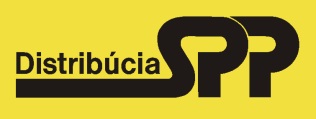                 Žiadosť o technickú zmenu na existujúcom odbernom plynovom zariadení        1.strana(kategória BYTOVÝ DOM/POLYFUNKČNÝ OBJEKT – odber plynu do 60 tis. m3/rok)                Žiadosť o technickú zmenu na existujúcom odbernom plynovom zariadení        1.strana(kategória BYTOVÝ DOM/POLYFUNKČNÝ OBJEKT – odber plynu do 60 tis. m3/rok)                Žiadosť o technickú zmenu na existujúcom odbernom plynovom zariadení        1.strana(kategória BYTOVÝ DOM/POLYFUNKČNÝ OBJEKT – odber plynu do 60 tis. m3/rok)                Žiadosť o technickú zmenu na existujúcom odbernom plynovom zariadení        1.strana(kategória BYTOVÝ DOM/POLYFUNKČNÝ OBJEKT – odber plynu do 60 tis. m3/rok)                Žiadosť o technickú zmenu na existujúcom odbernom plynovom zariadení        1.strana(kategória BYTOVÝ DOM/POLYFUNKČNÝ OBJEKT – odber plynu do 60 tis. m3/rok)                Žiadosť o technickú zmenu na existujúcom odbernom plynovom zariadení        1.strana(kategória BYTOVÝ DOM/POLYFUNKČNÝ OBJEKT – odber plynu do 60 tis. m3/rok)                Žiadosť o technickú zmenu na existujúcom odbernom plynovom zariadení        1.strana(kategória BYTOVÝ DOM/POLYFUNKČNÝ OBJEKT – odber plynu do 60 tis. m3/rok)                Žiadosť o technickú zmenu na existujúcom odbernom plynovom zariadení        1.strana(kategória BYTOVÝ DOM/POLYFUNKČNÝ OBJEKT – odber plynu do 60 tis. m3/rok)                Žiadosť o technickú zmenu na existujúcom odbernom plynovom zariadení        1.strana(kategória BYTOVÝ DOM/POLYFUNKČNÝ OBJEKT – odber plynu do 60 tis. m3/rok)                Žiadosť o technickú zmenu na existujúcom odbernom plynovom zariadení        1.strana(kategória BYTOVÝ DOM/POLYFUNKČNÝ OBJEKT – odber plynu do 60 tis. m3/rok)                Žiadosť o technickú zmenu na existujúcom odbernom plynovom zariadení        1.strana(kategória BYTOVÝ DOM/POLYFUNKČNÝ OBJEKT – odber plynu do 60 tis. m3/rok)                Žiadosť o technickú zmenu na existujúcom odbernom plynovom zariadení        1.strana(kategória BYTOVÝ DOM/POLYFUNKČNÝ OBJEKT – odber plynu do 60 tis. m3/rok)                Žiadosť o technickú zmenu na existujúcom odbernom plynovom zariadení        1.strana(kategória BYTOVÝ DOM/POLYFUNKČNÝ OBJEKT – odber plynu do 60 tis. m3/rok)                Žiadosť o technickú zmenu na existujúcom odbernom plynovom zariadení        1.strana(kategória BYTOVÝ DOM/POLYFUNKČNÝ OBJEKT – odber plynu do 60 tis. m3/rok)                Žiadosť o technickú zmenu na existujúcom odbernom plynovom zariadení        1.strana(kategória BYTOVÝ DOM/POLYFUNKČNÝ OBJEKT – odber plynu do 60 tis. m3/rok)                Žiadosť o technickú zmenu na existujúcom odbernom plynovom zariadení        1.strana(kategória BYTOVÝ DOM/POLYFUNKČNÝ OBJEKT – odber plynu do 60 tis. m3/rok)                Žiadosť o technickú zmenu na existujúcom odbernom plynovom zariadení        1.strana(kategória BYTOVÝ DOM/POLYFUNKČNÝ OBJEKT – odber plynu do 60 tis. m3/rok)                Žiadosť o technickú zmenu na existujúcom odbernom plynovom zariadení        1.strana(kategória BYTOVÝ DOM/POLYFUNKČNÝ OBJEKT – odber plynu do 60 tis. m3/rok)                Žiadosť o technickú zmenu na existujúcom odbernom plynovom zariadení        1.strana(kategória BYTOVÝ DOM/POLYFUNKČNÝ OBJEKT – odber plynu do 60 tis. m3/rok)                Žiadosť o technickú zmenu na existujúcom odbernom plynovom zariadení        1.strana(kategória BYTOVÝ DOM/POLYFUNKČNÝ OBJEKT – odber plynu do 60 tis. m3/rok)                Žiadosť o technickú zmenu na existujúcom odbernom plynovom zariadení        1.strana(kategória BYTOVÝ DOM/POLYFUNKČNÝ OBJEKT – odber plynu do 60 tis. m3/rok)                Žiadosť o technickú zmenu na existujúcom odbernom plynovom zariadení        1.strana(kategória BYTOVÝ DOM/POLYFUNKČNÝ OBJEKT – odber plynu do 60 tis. m3/rok)                Žiadosť o technickú zmenu na existujúcom odbernom plynovom zariadení        1.strana(kategória BYTOVÝ DOM/POLYFUNKČNÝ OBJEKT – odber plynu do 60 tis. m3/rok)                Žiadosť o technickú zmenu na existujúcom odbernom plynovom zariadení        1.strana(kategória BYTOVÝ DOM/POLYFUNKČNÝ OBJEKT – odber plynu do 60 tis. m3/rok)                Žiadosť o technickú zmenu na existujúcom odbernom plynovom zariadení        1.strana(kategória BYTOVÝ DOM/POLYFUNKČNÝ OBJEKT – odber plynu do 60 tis. m3/rok)                Žiadosť o technickú zmenu na existujúcom odbernom plynovom zariadení        1.strana(kategória BYTOVÝ DOM/POLYFUNKČNÝ OBJEKT – odber plynu do 60 tis. m3/rok)                Žiadosť o technickú zmenu na existujúcom odbernom plynovom zariadení        1.strana(kategória BYTOVÝ DOM/POLYFUNKČNÝ OBJEKT – odber plynu do 60 tis. m3/rok)                Žiadosť o technickú zmenu na existujúcom odbernom plynovom zariadení        1.strana(kategória BYTOVÝ DOM/POLYFUNKČNÝ OBJEKT – odber plynu do 60 tis. m3/rok)                Žiadosť o technickú zmenu na existujúcom odbernom plynovom zariadení        1.strana(kategória BYTOVÝ DOM/POLYFUNKČNÝ OBJEKT – odber plynu do 60 tis. m3/rok)                Žiadosť o technickú zmenu na existujúcom odbernom plynovom zariadení        1.strana(kategória BYTOVÝ DOM/POLYFUNKČNÝ OBJEKT – odber plynu do 60 tis. m3/rok)                Žiadosť o technickú zmenu na existujúcom odbernom plynovom zariadení        1.strana(kategória BYTOVÝ DOM/POLYFUNKČNÝ OBJEKT – odber plynu do 60 tis. m3/rok)                Žiadosť o technickú zmenu na existujúcom odbernom plynovom zariadení        1.strana(kategória BYTOVÝ DOM/POLYFUNKČNÝ OBJEKT – odber plynu do 60 tis. m3/rok)                Žiadosť o technickú zmenu na existujúcom odbernom plynovom zariadení        1.strana(kategória BYTOVÝ DOM/POLYFUNKČNÝ OBJEKT – odber plynu do 60 tis. m3/rok)                Žiadosť o technickú zmenu na existujúcom odbernom plynovom zariadení        1.strana(kategória BYTOVÝ DOM/POLYFUNKČNÝ OBJEKT – odber plynu do 60 tis. m3/rok)                Žiadosť o technickú zmenu na existujúcom odbernom plynovom zariadení        1.strana(kategória BYTOVÝ DOM/POLYFUNKČNÝ OBJEKT – odber plynu do 60 tis. m3/rok)                Žiadosť o technickú zmenu na existujúcom odbernom plynovom zariadení        1.strana(kategória BYTOVÝ DOM/POLYFUNKČNÝ OBJEKT – odber plynu do 60 tis. m3/rok)                Žiadosť o technickú zmenu na existujúcom odbernom plynovom zariadení        1.strana(kategória BYTOVÝ DOM/POLYFUNKČNÝ OBJEKT – odber plynu do 60 tis. m3/rok)SPP - distribúcia, a.s.Plátennícka 19013/2, 821 09 Bratislava – mestská časť RužinovSPP - distribúcia, a.s.Plátennícka 19013/2, 821 09 Bratislava – mestská časť RužinovSPP - distribúcia, a.s.Plátennícka 19013/2, 821 09 Bratislava – mestská časť RužinovSPP - distribúcia, a.s.Plátennícka 19013/2, 821 09 Bratislava – mestská časť RužinovSPP - distribúcia, a.s.Plátennícka 19013/2, 821 09 Bratislava – mestská časť RužinovSPP - distribúcia, a.s.Plátennícka 19013/2, 821 09 Bratislava – mestská časť RužinovSPP - distribúcia, a.s.Plátennícka 19013/2, 821 09 Bratislava – mestská časť RužinovSPP - distribúcia, a.s.Plátennícka 19013/2, 821 09 Bratislava – mestská časť RužinovSPP - distribúcia, a.s.Plátennícka 19013/2, 821 09 Bratislava – mestská časť RužinovSPP - distribúcia, a.s.Plátennícka 19013/2, 821 09 Bratislava – mestská časť RužinovSPP - distribúcia, a.s.Plátennícka 19013/2, 821 09 Bratislava – mestská časť RužinovSPP - distribúcia, a.s.Plátennícka 19013/2, 821 09 Bratislava – mestská časť RužinovSPP - distribúcia, a.s.Plátennícka 19013/2, 821 09 Bratislava – mestská časť RužinovSPP - distribúcia, a.s.Plátennícka 19013/2, 821 09 Bratislava – mestská časť RužinovSPP - distribúcia, a.s.Plátennícka 19013/2, 821 09 Bratislava – mestská časť RužinovSPP - distribúcia, a.s.Plátennícka 19013/2, 821 09 Bratislava – mestská časť RužinovSPP - distribúcia, a.s.Plátennícka 19013/2, 821 09 Bratislava – mestská časť RužinovSPP - distribúcia, a.s.Plátennícka 19013/2, 821 09 Bratislava – mestská časť RužinovSPP - distribúcia, a.s.Plátennícka 19013/2, 821 09 Bratislava – mestská časť RužinovSPP - distribúcia, a.s.Plátennícka 19013/2, 821 09 Bratislava – mestská časť RužinovSPP - distribúcia, a.s.Plátennícka 19013/2, 821 09 Bratislava – mestská časť RužinovIČO: 35910739, Zápis v Obchodnom registriMestský súd Bratislava III, oddiel: Sa, vložka č.: 3481/BIČO: 35910739, Zápis v Obchodnom registriMestský súd Bratislava III, oddiel: Sa, vložka č.: 3481/BIČO: 35910739, Zápis v Obchodnom registriMestský súd Bratislava III, oddiel: Sa, vložka č.: 3481/BIČO: 35910739, Zápis v Obchodnom registriMestský súd Bratislava III, oddiel: Sa, vložka č.: 3481/BIČO: 35910739, Zápis v Obchodnom registriMestský súd Bratislava III, oddiel: Sa, vložka č.: 3481/BIČO: 35910739, Zápis v Obchodnom registriMestský súd Bratislava III, oddiel: Sa, vložka č.: 3481/BIČO: 35910739, Zápis v Obchodnom registriMestský súd Bratislava III, oddiel: Sa, vložka č.: 3481/BIČO: 35910739, Zápis v Obchodnom registriMestský súd Bratislava III, oddiel: Sa, vložka č.: 3481/BIČO: 35910739, Zápis v Obchodnom registriMestský súd Bratislava III, oddiel: Sa, vložka č.: 3481/BIČO: 35910739, Zápis v Obchodnom registriMestský súd Bratislava III, oddiel: Sa, vložka č.: 3481/BIČO: 35910739, Zápis v Obchodnom registriMestský súd Bratislava III, oddiel: Sa, vložka č.: 3481/BIČO: 35910739, Zápis v Obchodnom registriMestský súd Bratislava III, oddiel: Sa, vložka č.: 3481/BIČO: 35910739, Zápis v Obchodnom registriMestský súd Bratislava III, oddiel: Sa, vložka č.: 3481/BIČO: 35910739, Zápis v Obchodnom registriMestský súd Bratislava III, oddiel: Sa, vložka č.: 3481/BIČO: 35910739, Zápis v Obchodnom registriMestský súd Bratislava III, oddiel: Sa, vložka č.: 3481/BIČO: 35910739, Zápis v Obchodnom registriMestský súd Bratislava III, oddiel: Sa, vložka č.: 3481/BIČO: 35910739, Zápis v Obchodnom registriMestský súd Bratislava III, oddiel: Sa, vložka č.: 3481/BIČO: 35910739, Zápis v Obchodnom registriMestský súd Bratislava III, oddiel: Sa, vložka č.: 3481/BIČO: 35910739, Zápis v Obchodnom registriMestský súd Bratislava III, oddiel: Sa, vložka č.: 3481/BIČO: 35910739, Zápis v Obchodnom registriMestský súd Bratislava III, oddiel: Sa, vložka č.: 3481/BIČO: 35910739, Zápis v Obchodnom registriMestský súd Bratislava III, oddiel: Sa, vložka č.: 3481/BSKSPPDIS     SKSPPDIS     SKSPPDIS     SKSPPDIS     SKSPPDIS     SKSPPDIS     SKSPPDIS     SKSPPDIS     SKSPPDIS     SKSPPDIS     SKSPPDIS     SKSPPDIS     SKSPPDIS     SKSPPDIS     Miesto dodávky (POD) )(1)(doplní žiadateľ)   Miesto dodávky (POD) )(1)(doplní žiadateľ)   Miesto dodávky (POD) )(1)(doplní žiadateľ)   Miesto dodávky (POD) )(1)(doplní žiadateľ)   Miesto dodávky (POD) )(1)(doplní žiadateľ)   Miesto dodávky (POD) )(1)(doplní žiadateľ)   Miesto dodávky (POD) )(1)(doplní žiadateľ)   Miesto dodávky (POD) )(1)(doplní žiadateľ)   Miesto dodávky (POD) )(1)(doplní žiadateľ)   Miesto dodávky (POD) )(1)(doplní žiadateľ)   Miesto dodávky (POD) )(1)(doplní žiadateľ)   Miesto dodávky (POD) )(1)(doplní žiadateľ)   Miesto dodávky (POD) )(1)(doplní žiadateľ)   Miesto dodávky (POD) )(1)(doplní žiadateľ)   Miesto dodávky (POD) )(1)(doplní žiadateľ)   Miesto dodávky (POD) )(1)(doplní žiadateľ)   Miesto dodávky (POD) )(1)(doplní žiadateľ)   Miesto dodávky (POD) )(1)(doplní žiadateľ)   Miesto dodávky (POD) )(1)(doplní žiadateľ)   Miesto dodávky (POD) )(1)(doplní žiadateľ)   Evidenčné číslo žiadosti(*)Evidenčné číslo žiadosti(*)Evidenčné číslo žiadosti(*)Evidenčné číslo žiadosti(*)Evidenčné číslo žiadosti(*)Evidenčné číslo žiadosti(*)Evidenčné číslo žiadosti(*)Evidenčné číslo žiadosti(*)Evidenčné číslo žiadosti(*)Evidenčné číslo žiadosti(*)Evidenčné číslo žiadosti(*)Evidenčné číslo žiadosti(*)Evidenčné číslo žiadosti(*)Evidenčné číslo žiadosti(*)Evidenčné číslo žiadosti(*)Evidenčné číslo žiadosti(*)Evidenčné číslo žiadosti(*)Evidenčné číslo žiadosti(*)Evidenčné číslo žiadosti(*)Evidenčné číslo žiadosti(*)Evidenčné číslo žiadosti(*)Evidenčné číslo žiadosti(*)Upozornenie:  Vyplnenie všetkých údajov uvedených v tejto žiadosti je povinné, pokiaľ nie je uvedené inak.Upozornenie:  Vyplnenie všetkých údajov uvedených v tejto žiadosti je povinné, pokiaľ nie je uvedené inak.Upozornenie:  Vyplnenie všetkých údajov uvedených v tejto žiadosti je povinné, pokiaľ nie je uvedené inak.Upozornenie:  Vyplnenie všetkých údajov uvedených v tejto žiadosti je povinné, pokiaľ nie je uvedené inak.Upozornenie:  Vyplnenie všetkých údajov uvedených v tejto žiadosti je povinné, pokiaľ nie je uvedené inak.Upozornenie:  Vyplnenie všetkých údajov uvedených v tejto žiadosti je povinné, pokiaľ nie je uvedené inak.Upozornenie:  Vyplnenie všetkých údajov uvedených v tejto žiadosti je povinné, pokiaľ nie je uvedené inak.Upozornenie:  Vyplnenie všetkých údajov uvedených v tejto žiadosti je povinné, pokiaľ nie je uvedené inak.Upozornenie:  Vyplnenie všetkých údajov uvedených v tejto žiadosti je povinné, pokiaľ nie je uvedené inak.Upozornenie:  Vyplnenie všetkých údajov uvedených v tejto žiadosti je povinné, pokiaľ nie je uvedené inak.Upozornenie:  Vyplnenie všetkých údajov uvedených v tejto žiadosti je povinné, pokiaľ nie je uvedené inak.Upozornenie:  Vyplnenie všetkých údajov uvedených v tejto žiadosti je povinné, pokiaľ nie je uvedené inak.Upozornenie:  Vyplnenie všetkých údajov uvedených v tejto žiadosti je povinné, pokiaľ nie je uvedené inak.Upozornenie:  Vyplnenie všetkých údajov uvedených v tejto žiadosti je povinné, pokiaľ nie je uvedené inak.Upozornenie:  Vyplnenie všetkých údajov uvedených v tejto žiadosti je povinné, pokiaľ nie je uvedené inak.Upozornenie:  Vyplnenie všetkých údajov uvedených v tejto žiadosti je povinné, pokiaľ nie je uvedené inak.Upozornenie:  Vyplnenie všetkých údajov uvedených v tejto žiadosti je povinné, pokiaľ nie je uvedené inak.Upozornenie:  Vyplnenie všetkých údajov uvedených v tejto žiadosti je povinné, pokiaľ nie je uvedené inak.Upozornenie:  Vyplnenie všetkých údajov uvedených v tejto žiadosti je povinné, pokiaľ nie je uvedené inak.Upozornenie:  Vyplnenie všetkých údajov uvedených v tejto žiadosti je povinné, pokiaľ nie je uvedené inak.Upozornenie:  Vyplnenie všetkých údajov uvedených v tejto žiadosti je povinné, pokiaľ nie je uvedené inak.Upozornenie:  Vyplnenie všetkých údajov uvedených v tejto žiadosti je povinné, pokiaľ nie je uvedené inak.Upozornenie:  Vyplnenie všetkých údajov uvedených v tejto žiadosti je povinné, pokiaľ nie je uvedené inak.Upozornenie:  Vyplnenie všetkých údajov uvedených v tejto žiadosti je povinné, pokiaľ nie je uvedené inak.Upozornenie:  Vyplnenie všetkých údajov uvedených v tejto žiadosti je povinné, pokiaľ nie je uvedené inak.Upozornenie:  Vyplnenie všetkých údajov uvedených v tejto žiadosti je povinné, pokiaľ nie je uvedené inak.Upozornenie:  Vyplnenie všetkých údajov uvedených v tejto žiadosti je povinné, pokiaľ nie je uvedené inak.Upozornenie:  Vyplnenie všetkých údajov uvedených v tejto žiadosti je povinné, pokiaľ nie je uvedené inak.Upozornenie:  Vyplnenie všetkých údajov uvedených v tejto žiadosti je povinné, pokiaľ nie je uvedené inak.Upozornenie:  Vyplnenie všetkých údajov uvedených v tejto žiadosti je povinné, pokiaľ nie je uvedené inak.Upozornenie:  Vyplnenie všetkých údajov uvedených v tejto žiadosti je povinné, pokiaľ nie je uvedené inak.Upozornenie:  Vyplnenie všetkých údajov uvedených v tejto žiadosti je povinné, pokiaľ nie je uvedené inak.Upozornenie:  Vyplnenie všetkých údajov uvedených v tejto žiadosti je povinné, pokiaľ nie je uvedené inak.Upozornenie:  Vyplnenie všetkých údajov uvedených v tejto žiadosti je povinné, pokiaľ nie je uvedené inak.Upozornenie:  Vyplnenie všetkých údajov uvedených v tejto žiadosti je povinné, pokiaľ nie je uvedené inak.Upozornenie:  Vyplnenie všetkých údajov uvedených v tejto žiadosti je povinné, pokiaľ nie je uvedené inak.Upozornenie:  Vyplnenie všetkých údajov uvedených v tejto žiadosti je povinné, pokiaľ nie je uvedené inak.Upozornenie:  Vyplnenie všetkých údajov uvedených v tejto žiadosti je povinné, pokiaľ nie je uvedené inak.Upozornenie:  Vyplnenie všetkých údajov uvedených v tejto žiadosti je povinné, pokiaľ nie je uvedené inak.Upozornenie:  Vyplnenie všetkých údajov uvedených v tejto žiadosti je povinné, pokiaľ nie je uvedené inak.Upozornenie:  Vyplnenie všetkých údajov uvedených v tejto žiadosti je povinné, pokiaľ nie je uvedené inak.Upozornenie:  Vyplnenie všetkých údajov uvedených v tejto žiadosti je povinné, pokiaľ nie je uvedené inak.Predkladateľ žiadosti (vyberte jednu z uvedených možností)Predkladateľ žiadosti (vyberte jednu z uvedených možností)Predkladateľ žiadosti (vyberte jednu z uvedených možností)Predkladateľ žiadosti (vyberte jednu z uvedených možností)Predkladateľ žiadosti (vyberte jednu z uvedených možností)Predkladateľ žiadosti (vyberte jednu z uvedených možností)Predkladateľ žiadosti (vyberte jednu z uvedených možností)Predkladateľ žiadosti (vyberte jednu z uvedených možností)Predkladateľ žiadosti (vyberte jednu z uvedených možností)Predkladateľ žiadosti (vyberte jednu z uvedených možností)Predkladateľ žiadosti (vyberte jednu z uvedených možností)Predkladateľ žiadosti (vyberte jednu z uvedených možností)Predkladateľ žiadosti (vyberte jednu z uvedených možností)Predkladateľ žiadosti (vyberte jednu z uvedených možností)Predkladateľ žiadosti (vyberte jednu z uvedených možností)Predkladateľ žiadosti (vyberte jednu z uvedených možností)Predkladateľ žiadosti (vyberte jednu z uvedených možností)Predkladateľ žiadosti (vyberte jednu z uvedených možností)Predkladateľ žiadosti (vyberte jednu z uvedených možností)Predkladateľ žiadosti (vyberte jednu z uvedených možností)Predkladateľ žiadosti (vyberte jednu z uvedených možností)Predkladateľ žiadosti (vyberte jednu z uvedených možností)Predkladateľ žiadosti (vyberte jednu z uvedených možností)Predkladateľ žiadosti (vyberte jednu z uvedených možností)Predkladateľ žiadosti (vyberte jednu z uvedených možností)Predkladateľ žiadosti (vyberte jednu z uvedených možností)Predkladateľ žiadosti (vyberte jednu z uvedených možností)Predkladateľ žiadosti (vyberte jednu z uvedených možností)Predkladateľ žiadosti (vyberte jednu z uvedených možností)Predkladateľ žiadosti (vyberte jednu z uvedených možností)Predkladateľ žiadosti (vyberte jednu z uvedených možností)Predkladateľ žiadosti (vyberte jednu z uvedených možností)Predkladateľ žiadosti (vyberte jednu z uvedených možností)Predkladateľ žiadosti (vyberte jednu z uvedených možností)Predkladateľ žiadosti (vyberte jednu z uvedených možností)Predkladateľ žiadosti (vyberte jednu z uvedených možností)Predkladateľ žiadosti (vyberte jednu z uvedených možností)Predkladateľ žiadosti (vyberte jednu z uvedených možností)Predkladateľ žiadosti (vyberte jednu z uvedených možností)Predkladateľ žiadosti (vyberte jednu z uvedených možností)Predkladateľ žiadosti (vyberte jednu z uvedených možností)Predkladateľ žiadosti (vyberte jednu z uvedených možností)Vlastník(2)Vlastník(2)Vlastník(2)Vlastník(2)Vlastník(2)Vlastník(2)Vlastník(2)Vlastník(2)Vlastník(2)Vlastník(2)Vlastník(2)Vlastník(2)Vlastník(2)Vlastník(2)Vlastník(2)Vlastník(2)Vlastník(2)Vlastník(2)Vlastník(2)Vlastník(2)Vlastník(2)Vlastník(2)Vlastník(2)Vlastník(2)Vlastník(2)Vlastník(2)Vlastník(2)Vlastník(2)Vlastník(2)Vlastník(2)Vlastník(2)Vlastník(2)Vlastník(2)Vlastník(2)Vlastník(2)Vlastník(2)Vlastník(2)Vlastník(2)Vlastník(2)Vlastník(2)Vlastník(2)Bezpodielový spoluvlastník(3)Bezpodielový spoluvlastník(3)Bezpodielový spoluvlastník(3)Bezpodielový spoluvlastník(3)Bezpodielový spoluvlastník(3)Bezpodielový spoluvlastník(3)Bezpodielový spoluvlastník(3)Bezpodielový spoluvlastník(3)Bezpodielový spoluvlastník(3)Bezpodielový spoluvlastník(3)Bezpodielový spoluvlastník(3)Bezpodielový spoluvlastník(3)Bezpodielový spoluvlastník(3)Bezpodielový spoluvlastník(3)Bezpodielový spoluvlastník(3)Bezpodielový spoluvlastník(3)Bezpodielový spoluvlastník(3)Bezpodielový spoluvlastník(3)Bezpodielový spoluvlastník(3)Bezpodielový spoluvlastník(3)Bezpodielový spoluvlastník(3)Bezpodielový spoluvlastník(3)Bezpodielový spoluvlastník(3)Bezpodielový spoluvlastník(3)Bezpodielový spoluvlastník(3)Bezpodielový spoluvlastník(3)Bezpodielový spoluvlastník(3)Bezpodielový spoluvlastník(3)Bezpodielový spoluvlastník(3)Bezpodielový spoluvlastník(3)Bezpodielový spoluvlastník(3)Bezpodielový spoluvlastník(3)Bezpodielový spoluvlastník(3)Bezpodielový spoluvlastník(3)Bezpodielový spoluvlastník(3)Bezpodielový spoluvlastník(3)Bezpodielový spoluvlastník(3)Bezpodielový spoluvlastník(3)Bezpodielový spoluvlastník(3)Bezpodielový spoluvlastník(3)Bezpodielový spoluvlastník(3)Podielový spoluvlastník(4)Podielový spoluvlastník(4)Podielový spoluvlastník(4)Podielový spoluvlastník(4)Podielový spoluvlastník(4)Podielový spoluvlastník(4)Podielový spoluvlastník(4)Podielový spoluvlastník(4)Podielový spoluvlastník(4)Podielový spoluvlastník(4)Podielový spoluvlastník(4)Podielový spoluvlastník(4)Veľkosť spoluvlast. podielu(5)Veľkosť spoluvlast. podielu(5)Veľkosť spoluvlast. podielu(5)Veľkosť spoluvlast. podielu(5)Veľkosť spoluvlast. podielu(5)Veľkosť spoluvlast. podielu(5)Veľkosť spoluvlast. podielu(5)Veľkosť spoluvlast. podielu(5)Veľkosť spoluvlast. podielu(5)Veľkosť spoluvlast. podielu(5)Veľkosť spoluvlast. podielu(5)Nájomca(6)Nájomca(6)Nájomca(6)Nájomca(6)Nájomca(6)Nájomca(6)Nájomca(6)Nájomca(6)Nájomca(6)Nájomca(6)Nájomca(6)Nájomca(6)Nájomca(6)Nájomca(6)Nájomca(6)Nájomca(6)Nájomca(6)Nájomca(6)Nájomca(6)Nájomca(6)Nájomca(6)Nájomca(6)Nájomca(6)Nájomca(6)Nájomca(6)Nájomca(6)Nájomca(6)Nájomca(6)Nájomca(6)Nájomca(6)Nájomca(6)Nájomca(6)Nájomca(6)Nájomca(6)Nájomca(6)Nájomca(6)Nájomca(6)Nájomca(6)Nájomca(6)Nájomca(6)Nájomca(6)Zástupca(7)Zástupca(7)Zástupca(7)Zástupca(7)Zástupca(7)Zástupca(7)Zástupca(7)Zástupca(7)Zástupca(7)Zástupca(7)Zástupca(7)Zástupca(7)Zástupca(7)Zástupca(7)Zástupca(7)Zástupca(7)Zástupca(7)Zástupca(7)Zástupca(7)Zástupca(7)Zástupca(7)Zástupca(7)Zástupca(7)Zástupca(7)Zástupca(7)Zástupca(7)Zástupca(7)Zástupca(7)Zástupca(7)Zástupca(7)Zástupca(7)Zástupca(7)Zástupca(7)Zástupca(7)Zástupca(7)Zástupca(7)Zástupca(7)Zástupca(7)Zástupca(7)Zástupca(7)Zástupca(7)Žiadateľ (identifikačné údaje do zmluvy o pripojení)Žiadateľ (identifikačné údaje do zmluvy o pripojení)Žiadateľ (identifikačné údaje do zmluvy o pripojení)Žiadateľ (identifikačné údaje do zmluvy o pripojení)Žiadateľ (identifikačné údaje do zmluvy o pripojení)Žiadateľ (identifikačné údaje do zmluvy o pripojení)Žiadateľ (identifikačné údaje do zmluvy o pripojení)Žiadateľ (identifikačné údaje do zmluvy o pripojení)Žiadateľ (identifikačné údaje do zmluvy o pripojení)Žiadateľ (identifikačné údaje do zmluvy o pripojení)Žiadateľ (identifikačné údaje do zmluvy o pripojení)Žiadateľ (identifikačné údaje do zmluvy o pripojení)Žiadateľ (identifikačné údaje do zmluvy o pripojení)Žiadateľ (identifikačné údaje do zmluvy o pripojení)Žiadateľ (identifikačné údaje do zmluvy o pripojení)Žiadateľ (identifikačné údaje do zmluvy o pripojení)Žiadateľ (identifikačné údaje do zmluvy o pripojení)Žiadateľ (identifikačné údaje do zmluvy o pripojení)Žiadateľ (identifikačné údaje do zmluvy o pripojení)Žiadateľ (identifikačné údaje do zmluvy o pripojení)Žiadateľ (identifikačné údaje do zmluvy o pripojení)Žiadateľ (identifikačné údaje do zmluvy o pripojení)Žiadateľ (identifikačné údaje do zmluvy o pripojení)Žiadateľ (identifikačné údaje do zmluvy o pripojení)Žiadateľ (identifikačné údaje do zmluvy o pripojení)Žiadateľ (identifikačné údaje do zmluvy o pripojení)Žiadateľ (identifikačné údaje do zmluvy o pripojení)Žiadateľ (identifikačné údaje do zmluvy o pripojení)Žiadateľ (identifikačné údaje do zmluvy o pripojení)Žiadateľ (identifikačné údaje do zmluvy o pripojení)Žiadateľ (identifikačné údaje do zmluvy o pripojení)Žiadateľ (identifikačné údaje do zmluvy o pripojení)Žiadateľ (identifikačné údaje do zmluvy o pripojení)Žiadateľ (identifikačné údaje do zmluvy o pripojení)Žiadateľ (identifikačné údaje do zmluvy o pripojení)Žiadateľ (identifikačné údaje do zmluvy o pripojení)Žiadateľ (identifikačné údaje do zmluvy o pripojení)Žiadateľ (identifikačné údaje do zmluvy o pripojení)Žiadateľ (identifikačné údaje do zmluvy o pripojení)Žiadateľ (identifikačné údaje do zmluvy o pripojení)Žiadateľ (identifikačné údaje do zmluvy o pripojení)Žiadateľ (identifikačné údaje do zmluvy o pripojení)Obchodné menoalebo Meno a priezviskoObchodné menoalebo Meno a priezviskoObchodné menoalebo Meno a priezviskoObchodné menoalebo Meno a priezviskoIČO/dátum narodeniaIČO/dátum narodeniaIČO/dátum narodeniaIČO/dátum narodeniaIČO/dátum narodeniaIČO/dátum narodeniaIČO/dátum narodeniaIČO/dátum narodeniaIČO/dátum narodeniaDIČ/IČ DPH(8)DIČ/IČ DPH(8)DIČ/IČ DPH(8)DIČ/IČ DPH(8)DIČ/IČ DPH(8)Číslo účtu v tvare IBANČíslo účtu v tvare IBANČíslo účtu v tvare IBANČíslo účtu v tvare IBANSWIFTSWIFTSWIFTSWIFTSWIFTSídlo alebo Trvalý pobytSídlo alebo Trvalý pobytSídlo alebo Trvalý pobytSídlo alebo Trvalý pobytSídlo alebo Trvalý pobytSídlo alebo Trvalý pobytSídlo alebo Trvalý pobytSídlo alebo Trvalý pobytSídlo alebo Trvalý pobytSídlo alebo Trvalý pobytSídlo alebo Trvalý pobytSídlo alebo Trvalý pobytSídlo alebo Trvalý pobytSídlo alebo Trvalý pobytSídlo alebo Trvalý pobytSídlo alebo Trvalý pobytSídlo alebo Trvalý pobytSídlo alebo Trvalý pobytSídlo alebo Trvalý pobytSídlo alebo Trvalý pobytSídlo alebo Trvalý pobytSídlo alebo Trvalý pobytSídlo alebo Trvalý pobytSídlo alebo Trvalý pobytSídlo alebo Trvalý pobytSídlo alebo Trvalý pobytSídlo alebo Trvalý pobytSídlo alebo Trvalý pobytSídlo alebo Trvalý pobytSídlo alebo Trvalý pobytSídlo alebo Trvalý pobytSídlo alebo Trvalý pobytSídlo alebo Trvalý pobytSídlo alebo Trvalý pobytSídlo alebo Trvalý pobytSídlo alebo Trvalý pobytSídlo alebo Trvalý pobytSídlo alebo Trvalý pobytSídlo alebo Trvalý pobytSídlo alebo Trvalý pobytSídlo alebo Trvalý pobytSídlo alebo Trvalý pobytUlicaUlicaUlicaUlicaČíslo domuČíslo domuČíslo domuČíslo domuČíslo domuČíslo domuČíslo domuČíslo domuČíslo domuObecObecObecObecObecObecPSČPSČPSČPSČPSČPSČPSČPSČPSČPSČPSČPSČZápis v registri(9)Zápis v registri(9)Obch. registerObch. registerObch. registerObch. registerObch. registerReg. súdReg. súdReg. súdReg. súdReg. súdReg. súdReg. súdOdd.Odd.Odd.Odd.Odd.Odd.Odd.Vl.Živ. registerŽiv. registerŽiv. registerŽiv. registerŽiv. registerŽiv. úradŽiv. úradŽiv. úradŽiv. úradŽiv. úradŽiv. úradŽiv. úradČíslo živ. registraČíslo živ. registraČíslo živ. registraČíslo živ. registraČíslo živ. registraČíslo živ. registraČíslo živ. registraČíslo živ. registraČíslo živ. registraČíslo živ. registraČíslo živ. registraČíslo živ. registraČíslo živ. registraIný registerIný registerIný registerIný registerIný registerNázov reg.Názov reg.Názov reg.Názov reg.Názov reg.Názov reg.Názov reg.Názov reg.Číslo zápisuČíslo zápisuČíslo zápisuČíslo zápisuČíslo zápisuČíslo zápisuČíslo zápisuČíslo zápisuČíslo zápisuČíslo zápisuČíslo zápisuČíslo zápisuČíslo zápisuKorešpondenčná adresa(10) (vypĺňa sa iba v prípade, ak je odlišná od adresy trvalého pobytu žiadateľa)Korešpondenčná adresa(10) (vypĺňa sa iba v prípade, ak je odlišná od adresy trvalého pobytu žiadateľa)Korešpondenčná adresa(10) (vypĺňa sa iba v prípade, ak je odlišná od adresy trvalého pobytu žiadateľa)Korešpondenčná adresa(10) (vypĺňa sa iba v prípade, ak je odlišná od adresy trvalého pobytu žiadateľa)Korešpondenčná adresa(10) (vypĺňa sa iba v prípade, ak je odlišná od adresy trvalého pobytu žiadateľa)Korešpondenčná adresa(10) (vypĺňa sa iba v prípade, ak je odlišná od adresy trvalého pobytu žiadateľa)Korešpondenčná adresa(10) (vypĺňa sa iba v prípade, ak je odlišná od adresy trvalého pobytu žiadateľa)Korešpondenčná adresa(10) (vypĺňa sa iba v prípade, ak je odlišná od adresy trvalého pobytu žiadateľa)Korešpondenčná adresa(10) (vypĺňa sa iba v prípade, ak je odlišná od adresy trvalého pobytu žiadateľa)Korešpondenčná adresa(10) (vypĺňa sa iba v prípade, ak je odlišná od adresy trvalého pobytu žiadateľa)Korešpondenčná adresa(10) (vypĺňa sa iba v prípade, ak je odlišná od adresy trvalého pobytu žiadateľa)Korešpondenčná adresa(10) (vypĺňa sa iba v prípade, ak je odlišná od adresy trvalého pobytu žiadateľa)Korešpondenčná adresa(10) (vypĺňa sa iba v prípade, ak je odlišná od adresy trvalého pobytu žiadateľa)Korešpondenčná adresa(10) (vypĺňa sa iba v prípade, ak je odlišná od adresy trvalého pobytu žiadateľa)Korešpondenčná adresa(10) (vypĺňa sa iba v prípade, ak je odlišná od adresy trvalého pobytu žiadateľa)Korešpondenčná adresa(10) (vypĺňa sa iba v prípade, ak je odlišná od adresy trvalého pobytu žiadateľa)Korešpondenčná adresa(10) (vypĺňa sa iba v prípade, ak je odlišná od adresy trvalého pobytu žiadateľa)Korešpondenčná adresa(10) (vypĺňa sa iba v prípade, ak je odlišná od adresy trvalého pobytu žiadateľa)Korešpondenčná adresa(10) (vypĺňa sa iba v prípade, ak je odlišná od adresy trvalého pobytu žiadateľa)Korešpondenčná adresa(10) (vypĺňa sa iba v prípade, ak je odlišná od adresy trvalého pobytu žiadateľa)Korešpondenčná adresa(10) (vypĺňa sa iba v prípade, ak je odlišná od adresy trvalého pobytu žiadateľa)Korešpondenčná adresa(10) (vypĺňa sa iba v prípade, ak je odlišná od adresy trvalého pobytu žiadateľa)Korešpondenčná adresa(10) (vypĺňa sa iba v prípade, ak je odlišná od adresy trvalého pobytu žiadateľa)Korešpondenčná adresa(10) (vypĺňa sa iba v prípade, ak je odlišná od adresy trvalého pobytu žiadateľa)Korešpondenčná adresa(10) (vypĺňa sa iba v prípade, ak je odlišná od adresy trvalého pobytu žiadateľa)Korešpondenčná adresa(10) (vypĺňa sa iba v prípade, ak je odlišná od adresy trvalého pobytu žiadateľa)Korešpondenčná adresa(10) (vypĺňa sa iba v prípade, ak je odlišná od adresy trvalého pobytu žiadateľa)Korešpondenčná adresa(10) (vypĺňa sa iba v prípade, ak je odlišná od adresy trvalého pobytu žiadateľa)Korešpondenčná adresa(10) (vypĺňa sa iba v prípade, ak je odlišná od adresy trvalého pobytu žiadateľa)Korešpondenčná adresa(10) (vypĺňa sa iba v prípade, ak je odlišná od adresy trvalého pobytu žiadateľa)Korešpondenčná adresa(10) (vypĺňa sa iba v prípade, ak je odlišná od adresy trvalého pobytu žiadateľa)Korešpondenčná adresa(10) (vypĺňa sa iba v prípade, ak je odlišná od adresy trvalého pobytu žiadateľa)Korešpondenčná adresa(10) (vypĺňa sa iba v prípade, ak je odlišná od adresy trvalého pobytu žiadateľa)Korešpondenčná adresa(10) (vypĺňa sa iba v prípade, ak je odlišná od adresy trvalého pobytu žiadateľa)Korešpondenčná adresa(10) (vypĺňa sa iba v prípade, ak je odlišná od adresy trvalého pobytu žiadateľa)Korešpondenčná adresa(10) (vypĺňa sa iba v prípade, ak je odlišná od adresy trvalého pobytu žiadateľa)Korešpondenčná adresa(10) (vypĺňa sa iba v prípade, ak je odlišná od adresy trvalého pobytu žiadateľa)Korešpondenčná adresa(10) (vypĺňa sa iba v prípade, ak je odlišná od adresy trvalého pobytu žiadateľa)Korešpondenčná adresa(10) (vypĺňa sa iba v prípade, ak je odlišná od adresy trvalého pobytu žiadateľa)Korešpondenčná adresa(10) (vypĺňa sa iba v prípade, ak je odlišná od adresy trvalého pobytu žiadateľa)Korešpondenčná adresa(10) (vypĺňa sa iba v prípade, ak je odlišná od adresy trvalého pobytu žiadateľa)Korešpondenčná adresa(10) (vypĺňa sa iba v prípade, ak je odlišná od adresy trvalého pobytu žiadateľa)MenoMenoMenoMenoPriezvisko (Obch. meno)Priezvisko (Obch. meno)Priezvisko (Obch. meno)Priezvisko (Obch. meno)Priezvisko (Obch. meno)Priezvisko (Obch. meno)Priezvisko (Obch. meno)Priezvisko (Obch. meno)Priezvisko (Obch. meno)UlicaUlicaUlicaUlicaČíslo domuČíslo domuČíslo domuČíslo domuČíslo domuČíslo domuČíslo domuČíslo domuČíslo domuObecObecObecObecObecObecObecPSČPSČPSČPSČPSČPSČPSČPSČPSČPSČPSČPSČPSČTelefonický kontaktTelefonický kontaktTelefonický kontaktTelefonický kontaktTelefónne čísloTelefónne čísloTelefónne čísloTelefónne čísloSpôsob komunikácie(11) (vyberte jednu z uvedených možností; ak vyberiete Email uveďte aj emailovú adresu)Spôsob komunikácie(11) (vyberte jednu z uvedených možností; ak vyberiete Email uveďte aj emailovú adresu)Spôsob komunikácie(11) (vyberte jednu z uvedených možností; ak vyberiete Email uveďte aj emailovú adresu)Spôsob komunikácie(11) (vyberte jednu z uvedených možností; ak vyberiete Email uveďte aj emailovú adresu)Spôsob komunikácie(11) (vyberte jednu z uvedených možností; ak vyberiete Email uveďte aj emailovú adresu)Spôsob komunikácie(11) (vyberte jednu z uvedených možností; ak vyberiete Email uveďte aj emailovú adresu)Spôsob komunikácie(11) (vyberte jednu z uvedených možností; ak vyberiete Email uveďte aj emailovú adresu)Spôsob komunikácie(11) (vyberte jednu z uvedených možností; ak vyberiete Email uveďte aj emailovú adresu)Spôsob komunikácie(11) (vyberte jednu z uvedených možností; ak vyberiete Email uveďte aj emailovú adresu)Spôsob komunikácie(11) (vyberte jednu z uvedených možností; ak vyberiete Email uveďte aj emailovú adresu)Spôsob komunikácie(11) (vyberte jednu z uvedených možností; ak vyberiete Email uveďte aj emailovú adresu)Spôsob komunikácie(11) (vyberte jednu z uvedených možností; ak vyberiete Email uveďte aj emailovú adresu)Spôsob komunikácie(11) (vyberte jednu z uvedených možností; ak vyberiete Email uveďte aj emailovú adresu)Spôsob komunikácie(11) (vyberte jednu z uvedených možností; ak vyberiete Email uveďte aj emailovú adresu)Spôsob komunikácie(11) (vyberte jednu z uvedených možností; ak vyberiete Email uveďte aj emailovú adresu)Spôsob komunikácie(11) (vyberte jednu z uvedených možností; ak vyberiete Email uveďte aj emailovú adresu)Spôsob komunikácie(11) (vyberte jednu z uvedených možností; ak vyberiete Email uveďte aj emailovú adresu)Spôsob komunikácie(11) (vyberte jednu z uvedených možností; ak vyberiete Email uveďte aj emailovú adresu)Spôsob komunikácie(11) (vyberte jednu z uvedených možností; ak vyberiete Email uveďte aj emailovú adresu)Spôsob komunikácie(11) (vyberte jednu z uvedených možností; ak vyberiete Email uveďte aj emailovú adresu)Spôsob komunikácie(11) (vyberte jednu z uvedených možností; ak vyberiete Email uveďte aj emailovú adresu)Spôsob komunikácie(11) (vyberte jednu z uvedených možností; ak vyberiete Email uveďte aj emailovú adresu)Spôsob komunikácie(11) (vyberte jednu z uvedených možností; ak vyberiete Email uveďte aj emailovú adresu)Spôsob komunikácie(11) (vyberte jednu z uvedených možností; ak vyberiete Email uveďte aj emailovú adresu)Spôsob komunikácie(11) (vyberte jednu z uvedených možností; ak vyberiete Email uveďte aj emailovú adresu)Spôsob komunikácie(11) (vyberte jednu z uvedených možností; ak vyberiete Email uveďte aj emailovú adresu)Spôsob komunikácie(11) (vyberte jednu z uvedených možností; ak vyberiete Email uveďte aj emailovú adresu)Spôsob komunikácie(11) (vyberte jednu z uvedených možností; ak vyberiete Email uveďte aj emailovú adresu)Spôsob komunikácie(11) (vyberte jednu z uvedených možností; ak vyberiete Email uveďte aj emailovú adresu)Spôsob komunikácie(11) (vyberte jednu z uvedených možností; ak vyberiete Email uveďte aj emailovú adresu)Spôsob komunikácie(11) (vyberte jednu z uvedených možností; ak vyberiete Email uveďte aj emailovú adresu)Spôsob komunikácie(11) (vyberte jednu z uvedených možností; ak vyberiete Email uveďte aj emailovú adresu)Spôsob komunikácie(11) (vyberte jednu z uvedených možností; ak vyberiete Email uveďte aj emailovú adresu)Spôsob komunikácie(11) (vyberte jednu z uvedených možností; ak vyberiete Email uveďte aj emailovú adresu)Spôsob komunikácie(11) (vyberte jednu z uvedených možností; ak vyberiete Email uveďte aj emailovú adresu)Spôsob komunikácie(11) (vyberte jednu z uvedených možností; ak vyberiete Email uveďte aj emailovú adresu)Spôsob komunikácie(11) (vyberte jednu z uvedených možností; ak vyberiete Email uveďte aj emailovú adresu)Spôsob komunikácie(11) (vyberte jednu z uvedených možností; ak vyberiete Email uveďte aj emailovú adresu)Spôsob komunikácie(11) (vyberte jednu z uvedených možností; ak vyberiete Email uveďte aj emailovú adresu)Spôsob komunikácie(11) (vyberte jednu z uvedených možností; ak vyberiete Email uveďte aj emailovú adresu)Spôsob komunikácie(11) (vyberte jednu z uvedených možností; ak vyberiete Email uveďte aj emailovú adresu)Spôsob komunikácie(11) (vyberte jednu z uvedených možností; ak vyberiete Email uveďte aj emailovú adresu)EmailEmailEmailEmailEmailová adresaEmailová adresaEmailová adresaEmailová adresaEmailová adresaEmailová adresaPoštaPoštaPoštaPoštaIdentifikačné údaje budúceho odberného miesta (pripájanej stavby alebo parcely na ktorej bude stavba v budúcnosti zriadená)Identifikačné údaje budúceho odberného miesta (pripájanej stavby alebo parcely na ktorej bude stavba v budúcnosti zriadená)Identifikačné údaje budúceho odberného miesta (pripájanej stavby alebo parcely na ktorej bude stavba v budúcnosti zriadená)Identifikačné údaje budúceho odberného miesta (pripájanej stavby alebo parcely na ktorej bude stavba v budúcnosti zriadená)Identifikačné údaje budúceho odberného miesta (pripájanej stavby alebo parcely na ktorej bude stavba v budúcnosti zriadená)Identifikačné údaje budúceho odberného miesta (pripájanej stavby alebo parcely na ktorej bude stavba v budúcnosti zriadená)Identifikačné údaje budúceho odberného miesta (pripájanej stavby alebo parcely na ktorej bude stavba v budúcnosti zriadená)Identifikačné údaje budúceho odberného miesta (pripájanej stavby alebo parcely na ktorej bude stavba v budúcnosti zriadená)Identifikačné údaje budúceho odberného miesta (pripájanej stavby alebo parcely na ktorej bude stavba v budúcnosti zriadená)Identifikačné údaje budúceho odberného miesta (pripájanej stavby alebo parcely na ktorej bude stavba v budúcnosti zriadená)Identifikačné údaje budúceho odberného miesta (pripájanej stavby alebo parcely na ktorej bude stavba v budúcnosti zriadená)Identifikačné údaje budúceho odberného miesta (pripájanej stavby alebo parcely na ktorej bude stavba v budúcnosti zriadená)Identifikačné údaje budúceho odberného miesta (pripájanej stavby alebo parcely na ktorej bude stavba v budúcnosti zriadená)Identifikačné údaje budúceho odberného miesta (pripájanej stavby alebo parcely na ktorej bude stavba v budúcnosti zriadená)Identifikačné údaje budúceho odberného miesta (pripájanej stavby alebo parcely na ktorej bude stavba v budúcnosti zriadená)Identifikačné údaje budúceho odberného miesta (pripájanej stavby alebo parcely na ktorej bude stavba v budúcnosti zriadená)Identifikačné údaje budúceho odberného miesta (pripájanej stavby alebo parcely na ktorej bude stavba v budúcnosti zriadená)Identifikačné údaje budúceho odberného miesta (pripájanej stavby alebo parcely na ktorej bude stavba v budúcnosti zriadená)Identifikačné údaje budúceho odberného miesta (pripájanej stavby alebo parcely na ktorej bude stavba v budúcnosti zriadená)Identifikačné údaje budúceho odberného miesta (pripájanej stavby alebo parcely na ktorej bude stavba v budúcnosti zriadená)Identifikačné údaje budúceho odberného miesta (pripájanej stavby alebo parcely na ktorej bude stavba v budúcnosti zriadená)Identifikačné údaje budúceho odberného miesta (pripájanej stavby alebo parcely na ktorej bude stavba v budúcnosti zriadená)Identifikačné údaje budúceho odberného miesta (pripájanej stavby alebo parcely na ktorej bude stavba v budúcnosti zriadená)Identifikačné údaje budúceho odberného miesta (pripájanej stavby alebo parcely na ktorej bude stavba v budúcnosti zriadená)Identifikačné údaje budúceho odberného miesta (pripájanej stavby alebo parcely na ktorej bude stavba v budúcnosti zriadená)Identifikačné údaje budúceho odberného miesta (pripájanej stavby alebo parcely na ktorej bude stavba v budúcnosti zriadená)Identifikačné údaje budúceho odberného miesta (pripájanej stavby alebo parcely na ktorej bude stavba v budúcnosti zriadená)Identifikačné údaje budúceho odberného miesta (pripájanej stavby alebo parcely na ktorej bude stavba v budúcnosti zriadená)Identifikačné údaje budúceho odberného miesta (pripájanej stavby alebo parcely na ktorej bude stavba v budúcnosti zriadená)Identifikačné údaje budúceho odberného miesta (pripájanej stavby alebo parcely na ktorej bude stavba v budúcnosti zriadená)Identifikačné údaje budúceho odberného miesta (pripájanej stavby alebo parcely na ktorej bude stavba v budúcnosti zriadená)Identifikačné údaje budúceho odberného miesta (pripájanej stavby alebo parcely na ktorej bude stavba v budúcnosti zriadená)Identifikačné údaje budúceho odberného miesta (pripájanej stavby alebo parcely na ktorej bude stavba v budúcnosti zriadená)Identifikačné údaje budúceho odberného miesta (pripájanej stavby alebo parcely na ktorej bude stavba v budúcnosti zriadená)Identifikačné údaje budúceho odberného miesta (pripájanej stavby alebo parcely na ktorej bude stavba v budúcnosti zriadená)Identifikačné údaje budúceho odberného miesta (pripájanej stavby alebo parcely na ktorej bude stavba v budúcnosti zriadená)Identifikačné údaje budúceho odberného miesta (pripájanej stavby alebo parcely na ktorej bude stavba v budúcnosti zriadená)Identifikačné údaje budúceho odberného miesta (pripájanej stavby alebo parcely na ktorej bude stavba v budúcnosti zriadená)Identifikačné údaje budúceho odberného miesta (pripájanej stavby alebo parcely na ktorej bude stavba v budúcnosti zriadená)Identifikačné údaje budúceho odberného miesta (pripájanej stavby alebo parcely na ktorej bude stavba v budúcnosti zriadená)Identifikačné údaje budúceho odberného miesta (pripájanej stavby alebo parcely na ktorej bude stavba v budúcnosti zriadená)Identifikačné údaje budúceho odberného miesta (pripájanej stavby alebo parcely na ktorej bude stavba v budúcnosti zriadená)OkresOkresOkresOkresOkresOkresOkresOkresOkresOkresObecObecObecObecObecObecObecObecObecObecObecObecObecObecObecKatastrálne územieKatastrálne územieKatastrálne územieKatastrálne územieKatastrálne územieKatastrálne územieKatastrálne územieKatastrálne územieKatastrálne územieKatastrálne územieKatastrálne územieČíslo parcelyČíslo parcelyČíslo parcelyČíslo parcelyČíslo parcelyČíslo parcelyČíslo parcelyČíslo parcelyČíslo parcelyČíslo parcelyUlicaUlicaUlicaUlicaUlicaUlicaUlicaUlicaUlicaUlicaUlicaUlicaUlicaUlicaUlicaUlicaUlicaUlicaUlicaUlicaUlicaČíslo domuČíslo domuČíslo domuČíslo domuČíslo domuČíslo domuČíslo domuČíslo domuTyp budovy(12)Typ budovy(12)Typ budovy(12)Typ budovy(12)Typ budovy(12)Typ budovy(12)Typ budovy(12)Typ budovy(12)Typ budovy(12)Typ budovy(12)Obstavaný priestorObstavaný priestorObstavaný priestorObstavaný priestorObstavaný priestorObstavaný priestorObstavaný priestorObstavaný priestorObstavaný priestorObstavaný priestorObstavaný priestorObstavaný priestorObstavaný priestorObstavaný priestorObstavaný priestorObstavaný priestorObstavaný priestorObstavaný priestorObstavaný priestorObstavaný priestorObstavaný priestorObstavaný priestorObstavaný priestorObstavaný priestorObstavaný priestorObstavaný priestorObstavaný priestorObstavaný priestorObstavaný priestorObstavaný priestorObstavaný priestorUmiestnenie existujúceho meradla (vyberte jednu z uvedených možností)Umiestnenie existujúceho meradla (vyberte jednu z uvedených možností)Umiestnenie existujúceho meradla (vyberte jednu z uvedených možností)Umiestnenie existujúceho meradla (vyberte jednu z uvedených možností)Umiestnenie existujúceho meradla (vyberte jednu z uvedených možností)Umiestnenie existujúceho meradla (vyberte jednu z uvedených možností)Umiestnenie existujúceho meradla (vyberte jednu z uvedených možností)Umiestnenie existujúceho meradla (vyberte jednu z uvedených možností)Umiestnenie existujúceho meradla (vyberte jednu z uvedených možností)Umiestnenie existujúceho meradla (vyberte jednu z uvedených možností)Umiestnenie existujúceho meradla (vyberte jednu z uvedených možností)Umiestnenie existujúceho meradla (vyberte jednu z uvedených možností)Umiestnenie existujúceho meradla (vyberte jednu z uvedených možností)Umiestnenie existujúceho meradla (vyberte jednu z uvedených možností)Umiestnenie existujúceho meradla (vyberte jednu z uvedených možností)Umiestnenie existujúceho meradla (vyberte jednu z uvedených možností)Umiestnenie existujúceho meradla (vyberte jednu z uvedených možností)Umiestnenie existujúceho meradla (vyberte jednu z uvedených možností)Umiestnenie existujúceho meradla (vyberte jednu z uvedených možností)Umiestnenie existujúceho meradla (vyberte jednu z uvedených možností)Umiestnenie existujúceho meradla (vyberte jednu z uvedených možností)Umiestnenie existujúceho meradla (vyberte jednu z uvedených možností)Umiestnenie existujúceho meradla (vyberte jednu z uvedených možností)Umiestnenie existujúceho meradla (vyberte jednu z uvedených možností)Umiestnenie existujúceho meradla (vyberte jednu z uvedených možností)Umiestnenie existujúceho meradla (vyberte jednu z uvedených možností)Umiestnenie existujúceho meradla (vyberte jednu z uvedených možností)Umiestnenie existujúceho meradla (vyberte jednu z uvedených možností)Umiestnenie existujúceho meradla (vyberte jednu z uvedených možností)Umiestnenie existujúceho meradla (vyberte jednu z uvedených možností)Umiestnenie existujúceho meradla (vyberte jednu z uvedených možností)Umiestnenie existujúceho meradla (vyberte jednu z uvedených možností)Umiestnenie existujúceho meradla (vyberte jednu z uvedených možností)Umiestnenie existujúceho meradla (vyberte jednu z uvedených možností)Umiestnenie existujúceho meradla (vyberte jednu z uvedených možností)Umiestnenie existujúceho meradla (vyberte jednu z uvedených možností)Umiestnenie existujúceho meradla (vyberte jednu z uvedených možností)Umiestnenie existujúceho meradla (vyberte jednu z uvedených možností)Umiestnenie existujúceho meradla (vyberte jednu z uvedených možností)Umiestnenie existujúceho meradla (vyberte jednu z uvedených možností)Umiestnenie existujúceho meradla (vyberte jednu z uvedených možností)Umiestnenie existujúceho meradla (vyberte jednu z uvedených možností)Verejne nedostupné meradlo/á je umiestnené v spoločnej plynomerni bytového domu alebo polyfunkčného objektu.Verejne nedostupné meradlo/á je umiestnené v spoločnej plynomerni bytového domu alebo polyfunkčného objektu.Verejne nedostupné meradlo/á je umiestnené v spoločnej plynomerni bytového domu alebo polyfunkčného objektu.Verejne nedostupné meradlo/á je umiestnené v spoločnej plynomerni bytového domu alebo polyfunkčného objektu.Verejne nedostupné meradlo/á je umiestnené v spoločnej plynomerni bytového domu alebo polyfunkčného objektu.Verejne nedostupné meradlo/á je umiestnené v spoločnej plynomerni bytového domu alebo polyfunkčného objektu.Verejne nedostupné meradlo/á je umiestnené v spoločnej plynomerni bytového domu alebo polyfunkčného objektu.Verejne nedostupné meradlo/á je umiestnené v spoločnej plynomerni bytového domu alebo polyfunkčného objektu.Verejne nedostupné meradlo/á je umiestnené v spoločnej plynomerni bytového domu alebo polyfunkčného objektu.Verejne nedostupné meradlo/á je umiestnené v spoločnej plynomerni bytového domu alebo polyfunkčného objektu.Verejne nedostupné meradlo/á je umiestnené v spoločnej plynomerni bytového domu alebo polyfunkčného objektu.Verejne nedostupné meradlo/á je umiestnené v spoločnej plynomerni bytového domu alebo polyfunkčného objektu.Verejne nedostupné meradlo/á je umiestnené v spoločnej plynomerni bytového domu alebo polyfunkčného objektu.Verejne nedostupné meradlo/á je umiestnené v spoločnej plynomerni bytového domu alebo polyfunkčného objektu.Verejne nedostupné meradlo/á je umiestnené v spoločnej plynomerni bytového domu alebo polyfunkčného objektu.Verejne nedostupné meradlo/á je umiestnené v spoločnej plynomerni bytového domu alebo polyfunkčného objektu.Verejne nedostupné meradlo/á je umiestnené v spoločnej plynomerni bytového domu alebo polyfunkčného objektu.Verejne nedostupné meradlo/á je umiestnené v spoločnej plynomerni bytového domu alebo polyfunkčného objektu.Verejne nedostupné meradlo/á je umiestnené v spoločnej plynomerni bytového domu alebo polyfunkčného objektu.Verejne nedostupné meradlo/á je umiestnené v spoločnej plynomerni bytového domu alebo polyfunkčného objektu.Verejne nedostupné meradlo/á je umiestnené v spoločnej plynomerni bytového domu alebo polyfunkčného objektu.Verejne nedostupné meradlo/á je umiestnené v spoločnej plynomerni bytového domu alebo polyfunkčného objektu.Verejne nedostupné meradlo/á je umiestnené v spoločnej plynomerni bytového domu alebo polyfunkčného objektu.Verejne nedostupné meradlo/á je umiestnené v spoločnej plynomerni bytového domu alebo polyfunkčného objektu.Verejne nedostupné meradlo/á je umiestnené v spoločnej plynomerni bytového domu alebo polyfunkčného objektu.Verejne nedostupné meradlo/á je umiestnené v spoločnej plynomerni bytového domu alebo polyfunkčného objektu.Verejne nedostupné meradlo/á je umiestnené v spoločnej plynomerni bytového domu alebo polyfunkčného objektu.Verejne nedostupné meradlo/á je umiestnené v spoločnej plynomerni bytového domu alebo polyfunkčného objektu.Verejne nedostupné meradlo/á je umiestnené v spoločnej plynomerni bytového domu alebo polyfunkčného objektu.Verejne nedostupné meradlo/á je umiestnené v spoločnej plynomerni bytového domu alebo polyfunkčného objektu.Verejne nedostupné meradlo/á je umiestnené v spoločnej plynomerni bytového domu alebo polyfunkčného objektu.Verejne nedostupné meradlo/á je umiestnené v spoločnej plynomerni bytového domu alebo polyfunkčného objektu.Verejne nedostupné meradlo/á je umiestnené v spoločnej plynomerni bytového domu alebo polyfunkčného objektu.Verejne nedostupné meradlo/á je umiestnené v spoločnej plynomerni bytového domu alebo polyfunkčného objektu.Verejne nedostupné meradlo/á je umiestnené v spoločnej plynomerni bytového domu alebo polyfunkčného objektu.Verejne nedostupné meradlo/á je umiestnené v spoločnej plynomerni bytového domu alebo polyfunkčného objektu.Verejne nedostupné meradlo/á je umiestnené v spoločnej plynomerni bytového domu alebo polyfunkčného objektu.Verejne nedostupné meradlo/á je umiestnené v spoločnej plynomerni bytového domu alebo polyfunkčného objektu.Verejne nedostupné meradlo/á je umiestnené v spoločnej plynomerni bytového domu alebo polyfunkčného objektu.Verejne nedostupné meradlo/á je umiestnené v spoločnej plynomerni bytového domu alebo polyfunkčného objektu.Verejne nedostupné meradlo/á je umiestnené v spoločnej plynomerni bytového domu alebo polyfunkčného objektu.Verejne nedostupné meradlo/á je umiestnené v spol. priestoroch bytového domu alebo vo vnútorných priestoroch polyf. objektu.Verejne nedostupné meradlo/á je umiestnené v spol. priestoroch bytového domu alebo vo vnútorných priestoroch polyf. objektu.Verejne nedostupné meradlo/á je umiestnené v spol. priestoroch bytového domu alebo vo vnútorných priestoroch polyf. objektu.Verejne nedostupné meradlo/á je umiestnené v spol. priestoroch bytového domu alebo vo vnútorných priestoroch polyf. objektu.Verejne nedostupné meradlo/á je umiestnené v spol. priestoroch bytového domu alebo vo vnútorných priestoroch polyf. objektu.Verejne nedostupné meradlo/á je umiestnené v spol. priestoroch bytového domu alebo vo vnútorných priestoroch polyf. objektu.Verejne nedostupné meradlo/á je umiestnené v spol. priestoroch bytového domu alebo vo vnútorných priestoroch polyf. objektu.Verejne nedostupné meradlo/á je umiestnené v spol. priestoroch bytového domu alebo vo vnútorných priestoroch polyf. objektu.Verejne nedostupné meradlo/á je umiestnené v spol. priestoroch bytového domu alebo vo vnútorných priestoroch polyf. objektu.Verejne nedostupné meradlo/á je umiestnené v spol. priestoroch bytového domu alebo vo vnútorných priestoroch polyf. objektu.Verejne nedostupné meradlo/á je umiestnené v spol. priestoroch bytového domu alebo vo vnútorných priestoroch polyf. objektu.Verejne nedostupné meradlo/á je umiestnené v spol. priestoroch bytového domu alebo vo vnútorných priestoroch polyf. objektu.Verejne nedostupné meradlo/á je umiestnené v spol. priestoroch bytového domu alebo vo vnútorných priestoroch polyf. objektu.Verejne nedostupné meradlo/á je umiestnené v spol. priestoroch bytového domu alebo vo vnútorných priestoroch polyf. objektu.Verejne nedostupné meradlo/á je umiestnené v spol. priestoroch bytového domu alebo vo vnútorných priestoroch polyf. objektu.Verejne nedostupné meradlo/á je umiestnené v spol. priestoroch bytového domu alebo vo vnútorných priestoroch polyf. objektu.Verejne nedostupné meradlo/á je umiestnené v spol. priestoroch bytového domu alebo vo vnútorných priestoroch polyf. objektu.Verejne nedostupné meradlo/á je umiestnené v spol. priestoroch bytového domu alebo vo vnútorných priestoroch polyf. objektu.Verejne nedostupné meradlo/á je umiestnené v spol. priestoroch bytového domu alebo vo vnútorných priestoroch polyf. objektu.Verejne nedostupné meradlo/á je umiestnené v spol. priestoroch bytového domu alebo vo vnútorných priestoroch polyf. objektu.Verejne nedostupné meradlo/á je umiestnené v spol. priestoroch bytového domu alebo vo vnútorných priestoroch polyf. objektu.Verejne nedostupné meradlo/á je umiestnené v spol. priestoroch bytového domu alebo vo vnútorných priestoroch polyf. objektu.Verejne nedostupné meradlo/á je umiestnené v spol. priestoroch bytového domu alebo vo vnútorných priestoroch polyf. objektu.Verejne nedostupné meradlo/á je umiestnené v spol. priestoroch bytového domu alebo vo vnútorných priestoroch polyf. objektu.Verejne nedostupné meradlo/á je umiestnené v spol. priestoroch bytového domu alebo vo vnútorných priestoroch polyf. objektu.Verejne nedostupné meradlo/á je umiestnené v spol. priestoroch bytového domu alebo vo vnútorných priestoroch polyf. objektu.Verejne nedostupné meradlo/á je umiestnené v spol. priestoroch bytového domu alebo vo vnútorných priestoroch polyf. objektu.Verejne nedostupné meradlo/á je umiestnené v spol. priestoroch bytového domu alebo vo vnútorných priestoroch polyf. objektu.Verejne nedostupné meradlo/á je umiestnené v spol. priestoroch bytového domu alebo vo vnútorných priestoroch polyf. objektu.Verejne nedostupné meradlo/á je umiestnené v spol. priestoroch bytového domu alebo vo vnútorných priestoroch polyf. objektu.Verejne nedostupné meradlo/á je umiestnené v spol. priestoroch bytového domu alebo vo vnútorných priestoroch polyf. objektu.Verejne nedostupné meradlo/á je umiestnené v spol. priestoroch bytového domu alebo vo vnútorných priestoroch polyf. objektu.Verejne nedostupné meradlo/á je umiestnené v spol. priestoroch bytového domu alebo vo vnútorných priestoroch polyf. objektu.Verejne nedostupné meradlo/á je umiestnené v spol. priestoroch bytového domu alebo vo vnútorných priestoroch polyf. objektu.Verejne nedostupné meradlo/á je umiestnené v spol. priestoroch bytového domu alebo vo vnútorných priestoroch polyf. objektu.Verejne nedostupné meradlo/á je umiestnené v spol. priestoroch bytového domu alebo vo vnútorných priestoroch polyf. objektu.Verejne nedostupné meradlo/á je umiestnené v spol. priestoroch bytového domu alebo vo vnútorných priestoroch polyf. objektu.Verejne nedostupné meradlo/á je umiestnené v spol. priestoroch bytového domu alebo vo vnútorných priestoroch polyf. objektu.Verejne nedostupné meradlo/á je umiestnené v spol. priestoroch bytového domu alebo vo vnútorných priestoroch polyf. objektu.Verejne nedostupné meradlo/á je umiestnené v spol. priestoroch bytového domu alebo vo vnútorných priestoroch polyf. objektu.Verejne nedostupné meradlo/á je umiestnené v spol. priestoroch bytového domu alebo vo vnútorných priestoroch polyf. objektu.Verejne nedostupné meradlo/á je umiestnené vo vnútorných priestoroch v jednotlivých bytoch bytového domu.Verejne nedostupné meradlo/á je umiestnené vo vnútorných priestoroch v jednotlivých bytoch bytového domu.Verejne nedostupné meradlo/á je umiestnené vo vnútorných priestoroch v jednotlivých bytoch bytového domu.Verejne nedostupné meradlo/á je umiestnené vo vnútorných priestoroch v jednotlivých bytoch bytového domu.Verejne nedostupné meradlo/á je umiestnené vo vnútorných priestoroch v jednotlivých bytoch bytového domu.Verejne nedostupné meradlo/á je umiestnené vo vnútorných priestoroch v jednotlivých bytoch bytového domu.Verejne nedostupné meradlo/á je umiestnené vo vnútorných priestoroch v jednotlivých bytoch bytového domu.Verejne nedostupné meradlo/á je umiestnené vo vnútorných priestoroch v jednotlivých bytoch bytového domu.Verejne nedostupné meradlo/á je umiestnené vo vnútorných priestoroch v jednotlivých bytoch bytového domu.Verejne nedostupné meradlo/á je umiestnené vo vnútorných priestoroch v jednotlivých bytoch bytového domu.Verejne nedostupné meradlo/á je umiestnené vo vnútorných priestoroch v jednotlivých bytoch bytového domu.Verejne nedostupné meradlo/á je umiestnené vo vnútorných priestoroch v jednotlivých bytoch bytového domu.Verejne nedostupné meradlo/á je umiestnené vo vnútorných priestoroch v jednotlivých bytoch bytového domu.Verejne nedostupné meradlo/á je umiestnené vo vnútorných priestoroch v jednotlivých bytoch bytového domu.Verejne nedostupné meradlo/á je umiestnené vo vnútorných priestoroch v jednotlivých bytoch bytového domu.Verejne nedostupné meradlo/á je umiestnené vo vnútorných priestoroch v jednotlivých bytoch bytového domu.Verejne nedostupné meradlo/á je umiestnené vo vnútorných priestoroch v jednotlivých bytoch bytového domu.Verejne nedostupné meradlo/á je umiestnené vo vnútorných priestoroch v jednotlivých bytoch bytového domu.Verejne nedostupné meradlo/á je umiestnené vo vnútorných priestoroch v jednotlivých bytoch bytového domu.Verejne nedostupné meradlo/á je umiestnené vo vnútorných priestoroch v jednotlivých bytoch bytového domu.Verejne nedostupné meradlo/á je umiestnené vo vnútorných priestoroch v jednotlivých bytoch bytového domu.Verejne nedostupné meradlo/á je umiestnené vo vnútorných priestoroch v jednotlivých bytoch bytového domu.Verejne nedostupné meradlo/á je umiestnené vo vnútorných priestoroch v jednotlivých bytoch bytového domu.Verejne nedostupné meradlo/á je umiestnené vo vnútorných priestoroch v jednotlivých bytoch bytového domu.Verejne nedostupné meradlo/á je umiestnené vo vnútorných priestoroch v jednotlivých bytoch bytového domu.Verejne nedostupné meradlo/á je umiestnené vo vnútorných priestoroch v jednotlivých bytoch bytového domu.Verejne nedostupné meradlo/á je umiestnené vo vnútorných priestoroch v jednotlivých bytoch bytového domu.Verejne nedostupné meradlo/á je umiestnené vo vnútorných priestoroch v jednotlivých bytoch bytového domu.Verejne nedostupné meradlo/á je umiestnené vo vnútorných priestoroch v jednotlivých bytoch bytového domu.Verejne nedostupné meradlo/á je umiestnené vo vnútorných priestoroch v jednotlivých bytoch bytového domu.Verejne nedostupné meradlo/á je umiestnené vo vnútorných priestoroch v jednotlivých bytoch bytového domu.Verejne nedostupné meradlo/á je umiestnené vo vnútorných priestoroch v jednotlivých bytoch bytového domu.Verejne nedostupné meradlo/á je umiestnené vo vnútorných priestoroch v jednotlivých bytoch bytového domu.Verejne nedostupné meradlo/á je umiestnené vo vnútorných priestoroch v jednotlivých bytoch bytového domu.Verejne nedostupné meradlo/á je umiestnené vo vnútorných priestoroch v jednotlivých bytoch bytového domu.Verejne nedostupné meradlo/á je umiestnené vo vnútorných priestoroch v jednotlivých bytoch bytového domu.Verejne nedostupné meradlo/á je umiestnené vo vnútorných priestoroch v jednotlivých bytoch bytového domu.Verejne nedostupné meradlo/á je umiestnené vo vnútorných priestoroch v jednotlivých bytoch bytového domu.Verejne nedostupné meradlo/á je umiestnené vo vnútorných priestoroch v jednotlivých bytoch bytového domu.Verejne nedostupné meradlo/á je umiestnené vo vnútorných priestoroch v jednotlivých bytoch bytového domu.Verejne nedostupné meradlo/á je umiestnené vo vnútorných priestoroch v jednotlivých bytoch bytového domu.Verejne nedostupné meradlo/á je umiestnené vo vnútorných priestoroch objektu.Verejne nedostupné meradlo/á je umiestnené vo vnútorných priestoroch objektu.Verejne nedostupné meradlo/á je umiestnené vo vnútorných priestoroch objektu.Verejne nedostupné meradlo/á je umiestnené vo vnútorných priestoroch objektu.Verejne nedostupné meradlo/á je umiestnené vo vnútorných priestoroch objektu.Verejne nedostupné meradlo/á je umiestnené vo vnútorných priestoroch objektu.Verejne nedostupné meradlo/á je umiestnené vo vnútorných priestoroch objektu.Verejne nedostupné meradlo/á je umiestnené vo vnútorných priestoroch objektu.Verejne nedostupné meradlo/á je umiestnené vo vnútorných priestoroch objektu.Verejne nedostupné meradlo/á je umiestnené vo vnútorných priestoroch objektu.Verejne nedostupné meradlo/á je umiestnené vo vnútorných priestoroch objektu.Verejne nedostupné meradlo/á je umiestnené vo vnútorných priestoroch objektu.Verejne nedostupné meradlo/á je umiestnené vo vnútorných priestoroch objektu.Verejne nedostupné meradlo/á je umiestnené vo vnútorných priestoroch objektu.Verejne nedostupné meradlo/á je umiestnené vo vnútorných priestoroch objektu.Verejne nedostupné meradlo/á je umiestnené vo vnútorných priestoroch objektu.Verejne nedostupné meradlo/á je umiestnené vo vnútorných priestoroch objektu.Verejne nedostupné meradlo/á je umiestnené vo vnútorných priestoroch objektu.Verejne nedostupné meradlo/á je umiestnené vo vnútorných priestoroch objektu.Verejne nedostupné meradlo/á je umiestnené vo vnútorných priestoroch objektu.Verejne nedostupné meradlo/á je umiestnené vo vnútorných priestoroch objektu.Verejne nedostupné meradlo/á je umiestnené vo vnútorných priestoroch objektu.Verejne nedostupné meradlo/á je umiestnené vo vnútorných priestoroch objektu.Verejne nedostupné meradlo/á je umiestnené vo vnútorných priestoroch objektu.Verejne nedostupné meradlo/á je umiestnené vo vnútorných priestoroch objektu.Verejne nedostupné meradlo/á je umiestnené vo vnútorných priestoroch objektu.Verejne nedostupné meradlo/á je umiestnené vo vnútorných priestoroch objektu.Verejne nedostupné meradlo/á je umiestnené vo vnútorných priestoroch objektu.Verejne nedostupné meradlo/á je umiestnené vo vnútorných priestoroch objektu.Verejne nedostupné meradlo/á je umiestnené vo vnútorných priestoroch objektu.Verejne nedostupné meradlo/á je umiestnené vo vnútorných priestoroch objektu.Verejne nedostupné meradlo/á je umiestnené vo vnútorných priestoroch objektu.Verejne nedostupné meradlo/á je umiestnené vo vnútorných priestoroch objektu.Verejne nedostupné meradlo/á je umiestnené vo vnútorných priestoroch objektu.Verejne nedostupné meradlo/á je umiestnené vo vnútorných priestoroch objektu.Verejne nedostupné meradlo/á je umiestnené vo vnútorných priestoroch objektu.Verejne nedostupné meradlo/á je umiestnené vo vnútorných priestoroch objektu.Verejne nedostupné meradlo/á je umiestnené vo vnútorných priestoroch objektu.Verejne nedostupné meradlo/á je umiestnené vo vnútorných priestoroch objektu.Verejne nedostupné meradlo/á je umiestnené vo vnútorných priestoroch objektu.Verejne nedostupné meradlo/á je umiestnené vo vnútorných priestoroch objektu.Počet odberných miest (OM)                                                                                                                                                        2. strana                                                                                                                                Počet odberných miest (OM)                                                                                                                                                        2. strana                                                                                                                                Počet odberných miest (OM)                                                                                                                                                        2. strana                                                                                                                                Počet odberných miest (OM)                                                                                                                                                        2. strana                                                                                                                                Počet odberných miest (OM)                                                                                                                                                        2. strana                                                                                                                                Počet odberných miest (OM)                                                                                                                                                        2. strana                                                                                                                                Počet odberných miest (OM)                                                                                                                                                        2. strana                                                                                                                                Počet odberných miest (OM)                                                                                                                                                        2. strana                                                                                                                                Počet odberných miest (OM)                                                                                                                                                        2. strana                                                                                                                                Počet odberných miest (OM)                                                                                                                                                        2. strana                                                                                                                                Počet odberných miest (OM)                                                                                                                                                        2. strana                                                                                                                                Počet odberných miest (OM)                                                                                                                                                        2. strana                                                                                                                                Počet odberných miest (OM)                                                                                                                                                        2. strana                                                                                                                                Počet odberných miest (OM)                                                                                                                                                        2. strana                                                                                                                                Počet odberných miest (OM)                                                                                                                                                        2. strana                                                                                                                                Počet odberných miest (OM)                                                                                                                                                        2. strana                                                                                                                                Počet odberných miest (OM)                                                                                                                                                        2. strana                                                                                                                                Počet odberných miest (OM)                                                                                                                                                        2. strana                                                                                                                                Počet odberných miest (OM)                                                                                                                                                        2. strana                                                                                                                                Počet odberných miest (OM)                                                                                                                                                        2. strana                                                                                                                                Počet odberných miest (OM)                                                                                                                                                        2. strana                                                                                                                                Počet odberných miest (OM)                                                                                                                                                        2. strana                                                                                                                                Počet odberných miest (OM)                                                                                                                                                        2. strana                                                                                                                                Počet odberných miest (OM)                                                                                                                                                        2. strana                                                                                                                                Počet odberných miest (OM)                                                                                                                                                        2. strana                                                                                                                                Počet odberných miest (OM)                                                                                                                                                        2. strana                                                                                                                                Počet odberných miest (OM)                                                                                                                                                        2. strana                                                                                                                                Počet odberných miest (OM)                                                                                                                                                        2. strana                                                                                                                                Počet odberných miest (OM)                                                                                                                                                        2. strana                                                                                                                                Počet odberných miest (OM)                                                                                                                                                        2. strana                                                                                                                                Počet odberných miest (OM)                                                                                                                                                        2. strana                                                                                                                                Počet odberných miest (OM)                                                                                                                                                        2. strana                                                                                                                                Počet odberných miest (OM)                                                                                                                                                        2. strana                                                                                                                                Počet odberných miest (OM)                                                                                                                                                        2. strana                                                                                                                                Počet odberných miest (OM)                                                                                                                                                        2. strana                                                                                                                                Počet odberných miest (OM)                                                                                                                                                        2. strana                                                                                                                                Počet odberných miest (OM)                                                                                                                                                        2. strana                                                                                                                                Počet odberných miest (OM)                                                                                                                                                        2. strana                                                                                                                                Počet odberných miest (OM)                                                                                                                                                        2. strana                                                                                                                                Počet odberných miest (OM)                                                                                                                                                        2. strana                                                                                                                                Počet odberných miest (OM)                                                                                                                                                        2. strana                                                                                                                                Počet odberných miest (OM)                                                                                                                                                        2. strana                                                                                                                                Počet existujúcich bytových OMPočet existujúcich bytových OMPočet existujúcich bytových OMPočet existujúcich bytových OMPočet existujúcich bytových OMPočet existujúcich bytových OMPočet existujúcich bytových OMPočet nových bytových OMPočet nových bytových OMPočet nových bytových OMPočet nových bytových OMPočet nových bytových OMPočet nových bytových OMPočet nových bytových OMPočet nových bytových OMPočet nových bytových OMPočet nových bytových OMPočet nových bytových OMPočet nových bytových OMPočet nových bytových OMPočet nových bytových OMPočet nových bytových OMPočet nových bytových OMPočet existujúcich nebytových OMPočet existujúcich nebytových OMPočet existujúcich nebytových OMPočet existujúcich nebytových OMPočet existujúcich nebytových OMPočet existujúcich nebytových OMPočet existujúcich nebytových OMPočet nových nebytových OMPočet nových nebytových OMPočet nových nebytových OMPočet nových nebytových OMPočet nových nebytových OMPočet nových nebytových OMPočet nových nebytových OMPočet nových nebytových OMPočet nových nebytových OMPočet nových nebytových OMPočet nových nebytových OMPočet nových nebytových OMPočet nových nebytových OMPočet nových nebytových OMPočet nových nebytových OMPočet nových nebytových OMStručná špecifikácia požadovanej zmeny (vyberte jednu alebo viac možností)                                                                                                                                                                                                                                                                                                                               Stručná špecifikácia požadovanej zmeny (vyberte jednu alebo viac možností)                                                                                                                                                                                                                                                                                                                               Stručná špecifikácia požadovanej zmeny (vyberte jednu alebo viac možností)                                                                                                                                                                                                                                                                                                                               Stručná špecifikácia požadovanej zmeny (vyberte jednu alebo viac možností)                                                                                                                                                                                                                                                                                                                               Stručná špecifikácia požadovanej zmeny (vyberte jednu alebo viac možností)                                                                                                                                                                                                                                                                                                                               Stručná špecifikácia požadovanej zmeny (vyberte jednu alebo viac možností)                                                                                                                                                                                                                                                                                                                               Stručná špecifikácia požadovanej zmeny (vyberte jednu alebo viac možností)                                                                                                                                                                                                                                                                                                                               Stručná špecifikácia požadovanej zmeny (vyberte jednu alebo viac možností)                                                                                                                                                                                                                                                                                                                               Stručná špecifikácia požadovanej zmeny (vyberte jednu alebo viac možností)                                                                                                                                                                                                                                                                                                                               Stručná špecifikácia požadovanej zmeny (vyberte jednu alebo viac možností)                                                                                                                                                                                                                                                                                                                               Stručná špecifikácia požadovanej zmeny (vyberte jednu alebo viac možností)                                                                                                                                                                                                                                                                                                                               Stručná špecifikácia požadovanej zmeny (vyberte jednu alebo viac možností)                                                                                                                                                                                                                                                                                                                               Stručná špecifikácia požadovanej zmeny (vyberte jednu alebo viac možností)                                                                                                                                                                                                                                                                                                                               Stručná špecifikácia požadovanej zmeny (vyberte jednu alebo viac možností)                                                                                                                                                                                                                                                                                                                               Stručná špecifikácia požadovanej zmeny (vyberte jednu alebo viac možností)                                                                                                                                                                                                                                                                                                                               Stručná špecifikácia požadovanej zmeny (vyberte jednu alebo viac možností)                                                                                                                                                                                                                                                                                                                               Stručná špecifikácia požadovanej zmeny (vyberte jednu alebo viac možností)                                                                                                                                                                                                                                                                                                                               Stručná špecifikácia požadovanej zmeny (vyberte jednu alebo viac možností)                                                                                                                                                                                                                                                                                                                               Stručná špecifikácia požadovanej zmeny (vyberte jednu alebo viac možností)                                                                                                                                                                                                                                                                                                                               Stručná špecifikácia požadovanej zmeny (vyberte jednu alebo viac možností)                                                                                                                                                                                                                                                                                                                               Stručná špecifikácia požadovanej zmeny (vyberte jednu alebo viac možností)                                                                                                                                                                                                                                                                                                                               Stručná špecifikácia požadovanej zmeny (vyberte jednu alebo viac možností)                                                                                                                                                                                                                                                                                                                               Stručná špecifikácia požadovanej zmeny (vyberte jednu alebo viac možností)                                                                                                                                                                                                                                                                                                                               Stručná špecifikácia požadovanej zmeny (vyberte jednu alebo viac možností)                                                                                                                                                                                                                                                                                                                               Stručná špecifikácia požadovanej zmeny (vyberte jednu alebo viac možností)                                                                                                                                                                                                                                                                                                                               Stručná špecifikácia požadovanej zmeny (vyberte jednu alebo viac možností)                                                                                                                                                                                                                                                                                                                               Stručná špecifikácia požadovanej zmeny (vyberte jednu alebo viac možností)                                                                                                                                                                                                                                                                                                                               Stručná špecifikácia požadovanej zmeny (vyberte jednu alebo viac možností)                                                                                                                                                                                                                                                                                                                               Stručná špecifikácia požadovanej zmeny (vyberte jednu alebo viac možností)                                                                                                                                                                                                                                                                                                                               Stručná špecifikácia požadovanej zmeny (vyberte jednu alebo viac možností)                                                                                                                                                                                                                                                                                                                               Stručná špecifikácia požadovanej zmeny (vyberte jednu alebo viac možností)                                                                                                                                                                                                                                                                                                                               Stručná špecifikácia požadovanej zmeny (vyberte jednu alebo viac možností)                                                                                                                                                                                                                                                                                                                               Stručná špecifikácia požadovanej zmeny (vyberte jednu alebo viac možností)                                                                                                                                                                                                                                                                                                                               Stručná špecifikácia požadovanej zmeny (vyberte jednu alebo viac možností)                                                                                                                                                                                                                                                                                                                               Stručná špecifikácia požadovanej zmeny (vyberte jednu alebo viac možností)                                                                                                                                                                                                                                                                                                                               Stručná špecifikácia požadovanej zmeny (vyberte jednu alebo viac možností)                                                                                                                                                                                                                                                                                                                               Stručná špecifikácia požadovanej zmeny (vyberte jednu alebo viac možností)                                                                                                                                                                                                                                                                                                                               Stručná špecifikácia požadovanej zmeny (vyberte jednu alebo viac možností)                                                                                                                                                                                                                                                                                                                               Stručná špecifikácia požadovanej zmeny (vyberte jednu alebo viac možností)                                                                                                                                                                                                                                                                                                                               Stručná špecifikácia požadovanej zmeny (vyberte jednu alebo viac možností)                                                                                                                                                                                                                                                                                                                               Stručná špecifikácia požadovanej zmeny (vyberte jednu alebo viac možností)                                                                                                                                                                                                                                                                                                                               Stručná špecifikácia požadovanej zmeny (vyberte jednu alebo viac možností)                                                                                                                                                                                                                                                                                                                               Výmena kotla v bytovej jednotke (b.j.)                                                                    Výmena kotla v kotolniZvýšenie / Zníženie počtu spotrebičov v b.j.                                                           Zvýšenie / Zníženie počtu spotrebičov v kotolniRekonštrukcia rozvodov odberného plynového zariadenia v b.j.                                                           Rekonštrukcia plynových rozvodov v kotolniZmena umiestnenia meradla (odporúčame priložiť situáciu s existujúcim a požadovaným miestom umiestnenia meradla)Zmena umiestnenia meradla (odporúčame priložiť situáciu s existujúcim a požadovaným miestom umiestnenia meradla)Zmena umiestnenia meradla (odporúčame priložiť situáciu s existujúcim a požadovaným miestom umiestnenia meradla)Skrátenie pripojovacieho plynovodu na hranicu pozemkuSkrátenie pripojovacieho plynovodu na hranicu pozemkuSkrátenie pripojovacieho plynovodu na hranicu pozemkuPredĺženie pripojovacieho plynovodu (odporúčame priložiť zákres požadovaného predĺženia)Predĺženie pripojovacieho plynovodu (odporúčame priložiť zákres požadovaného predĺženia)Predĺženie pripojovacieho plynovodu (odporúčame priložiť zákres požadovaného predĺženia)Preloženie pripojovacieho plynovodu (odporúčame priložiť zákres požadovaného preloženia)Preloženie pripojovacieho plynovodu (odporúčame priložiť zákres požadovaného preloženia)Preloženie pripojovacieho plynovodu (odporúčame priložiť zákres požadovaného preloženia)Iná zmena špecifikovaná nižšieIná zmena špecifikovaná nižšieIná zmena špecifikovaná nižšiePožadovaný odber zemného plynu je vyjadrený v m3 pri kvalitatívnych parametroch plynu stanovených Technickými podmienkami  SPP – distribúcia, a.s. pri základných stavových podmienkach t.j. pri teplote 15 C, absolútnom tlaku 101,325 kPa, a relatívnej vlhkosti             φ = 0% (suchý plyn). Letným obdobím sa rozumie časový interval od 1. 4. do 30. 9. bežného roka (t.j. 2. a 3. štvrťrok bežného roka).Požadovaný odber zemného plynu je vyjadrený v m3 pri kvalitatívnych parametroch plynu stanovených Technickými podmienkami  SPP – distribúcia, a.s. pri základných stavových podmienkach t.j. pri teplote 15 C, absolútnom tlaku 101,325 kPa, a relatívnej vlhkosti             φ = 0% (suchý plyn). Letným obdobím sa rozumie časový interval od 1. 4. do 30. 9. bežného roka (t.j. 2. a 3. štvrťrok bežného roka).Požadovaný odber zemného plynu je vyjadrený v m3 pri kvalitatívnych parametroch plynu stanovených Technickými podmienkami  SPP – distribúcia, a.s. pri základných stavových podmienkach t.j. pri teplote 15 C, absolútnom tlaku 101,325 kPa, a relatívnej vlhkosti             φ = 0% (suchý plyn). Letným obdobím sa rozumie časový interval od 1. 4. do 30. 9. bežného roka (t.j. 2. a 3. štvrťrok bežného roka).Požadovaný odber zemného plynu je vyjadrený v m3 pri kvalitatívnych parametroch plynu stanovených Technickými podmienkami  SPP – distribúcia, a.s. pri základných stavových podmienkach t.j. pri teplote 15 C, absolútnom tlaku 101,325 kPa, a relatívnej vlhkosti             φ = 0% (suchý plyn). Letným obdobím sa rozumie časový interval od 1. 4. do 30. 9. bežného roka (t.j. 2. a 3. štvrťrok bežného roka).Požadovaný odber zemného plynu je vyjadrený v m3 pri kvalitatívnych parametroch plynu stanovených Technickými podmienkami  SPP – distribúcia, a.s. pri základných stavových podmienkach t.j. pri teplote 15 C, absolútnom tlaku 101,325 kPa, a relatívnej vlhkosti             φ = 0% (suchý plyn). Letným obdobím sa rozumie časový interval od 1. 4. do 30. 9. bežného roka (t.j. 2. a 3. štvrťrok bežného roka).Požadovaný odber zemného plynu je vyjadrený v m3 pri kvalitatívnych parametroch plynu stanovených Technickými podmienkami  SPP – distribúcia, a.s. pri základných stavových podmienkach t.j. pri teplote 15 C, absolútnom tlaku 101,325 kPa, a relatívnej vlhkosti             φ = 0% (suchý plyn). Letným obdobím sa rozumie časový interval od 1. 4. do 30. 9. bežného roka (t.j. 2. a 3. štvrťrok bežného roka).Požadovaný odber zemného plynu je vyjadrený v m3 pri kvalitatívnych parametroch plynu stanovených Technickými podmienkami  SPP – distribúcia, a.s. pri základných stavových podmienkach t.j. pri teplote 15 C, absolútnom tlaku 101,325 kPa, a relatívnej vlhkosti             φ = 0% (suchý plyn). Letným obdobím sa rozumie časový interval od 1. 4. do 30. 9. bežného roka (t.j. 2. a 3. štvrťrok bežného roka).Požadovaný odber zemného plynu je vyjadrený v m3 pri kvalitatívnych parametroch plynu stanovených Technickými podmienkami  SPP – distribúcia, a.s. pri základných stavových podmienkach t.j. pri teplote 15 C, absolútnom tlaku 101,325 kPa, a relatívnej vlhkosti             φ = 0% (suchý plyn). Letným obdobím sa rozumie časový interval od 1. 4. do 30. 9. bežného roka (t.j. 2. a 3. štvrťrok bežného roka).Požadovaný odber zemného plynu je vyjadrený v m3 pri kvalitatívnych parametroch plynu stanovených Technickými podmienkami  SPP – distribúcia, a.s. pri základných stavových podmienkach t.j. pri teplote 15 C, absolútnom tlaku 101,325 kPa, a relatívnej vlhkosti             φ = 0% (suchý plyn). Letným obdobím sa rozumie časový interval od 1. 4. do 30. 9. bežného roka (t.j. 2. a 3. štvrťrok bežného roka).Požadovaný odber zemného plynu je vyjadrený v m3 pri kvalitatívnych parametroch plynu stanovených Technickými podmienkami  SPP – distribúcia, a.s. pri základných stavových podmienkach t.j. pri teplote 15 C, absolútnom tlaku 101,325 kPa, a relatívnej vlhkosti             φ = 0% (suchý plyn). Letným obdobím sa rozumie časový interval od 1. 4. do 30. 9. bežného roka (t.j. 2. a 3. štvrťrok bežného roka).Požadovaný odber zemného plynu je vyjadrený v m3 pri kvalitatívnych parametroch plynu stanovených Technickými podmienkami  SPP – distribúcia, a.s. pri základných stavových podmienkach t.j. pri teplote 15 C, absolútnom tlaku 101,325 kPa, a relatívnej vlhkosti             φ = 0% (suchý plyn). Letným obdobím sa rozumie časový interval od 1. 4. do 30. 9. bežného roka (t.j. 2. a 3. štvrťrok bežného roka).Požadovaný odber zemného plynu je vyjadrený v m3 pri kvalitatívnych parametroch plynu stanovených Technickými podmienkami  SPP – distribúcia, a.s. pri základných stavových podmienkach t.j. pri teplote 15 C, absolútnom tlaku 101,325 kPa, a relatívnej vlhkosti             φ = 0% (suchý plyn). Letným obdobím sa rozumie časový interval od 1. 4. do 30. 9. bežného roka (t.j. 2. a 3. štvrťrok bežného roka).Požadovaný odber zemného plynu je vyjadrený v m3 pri kvalitatívnych parametroch plynu stanovených Technickými podmienkami  SPP – distribúcia, a.s. pri základných stavových podmienkach t.j. pri teplote 15 C, absolútnom tlaku 101,325 kPa, a relatívnej vlhkosti             φ = 0% (suchý plyn). Letným obdobím sa rozumie časový interval od 1. 4. do 30. 9. bežného roka (t.j. 2. a 3. štvrťrok bežného roka).Požadovaný odber zemného plynu je vyjadrený v m3 pri kvalitatívnych parametroch plynu stanovených Technickými podmienkami  SPP – distribúcia, a.s. pri základných stavových podmienkach t.j. pri teplote 15 C, absolútnom tlaku 101,325 kPa, a relatívnej vlhkosti             φ = 0% (suchý plyn). Letným obdobím sa rozumie časový interval od 1. 4. do 30. 9. bežného roka (t.j. 2. a 3. štvrťrok bežného roka).Požadovaný odber zemného plynu je vyjadrený v m3 pri kvalitatívnych parametroch plynu stanovených Technickými podmienkami  SPP – distribúcia, a.s. pri základných stavových podmienkach t.j. pri teplote 15 C, absolútnom tlaku 101,325 kPa, a relatívnej vlhkosti             φ = 0% (suchý plyn). Letným obdobím sa rozumie časový interval od 1. 4. do 30. 9. bežného roka (t.j. 2. a 3. štvrťrok bežného roka).Požadovaný odber zemného plynu je vyjadrený v m3 pri kvalitatívnych parametroch plynu stanovených Technickými podmienkami  SPP – distribúcia, a.s. pri základných stavových podmienkach t.j. pri teplote 15 C, absolútnom tlaku 101,325 kPa, a relatívnej vlhkosti             φ = 0% (suchý plyn). Letným obdobím sa rozumie časový interval od 1. 4. do 30. 9. bežného roka (t.j. 2. a 3. štvrťrok bežného roka).Požadovaný odber zemného plynu je vyjadrený v m3 pri kvalitatívnych parametroch plynu stanovených Technickými podmienkami  SPP – distribúcia, a.s. pri základných stavových podmienkach t.j. pri teplote 15 C, absolútnom tlaku 101,325 kPa, a relatívnej vlhkosti             φ = 0% (suchý plyn). Letným obdobím sa rozumie časový interval od 1. 4. do 30. 9. bežného roka (t.j. 2. a 3. štvrťrok bežného roka).Požadovaný odber zemného plynu je vyjadrený v m3 pri kvalitatívnych parametroch plynu stanovených Technickými podmienkami  SPP – distribúcia, a.s. pri základných stavových podmienkach t.j. pri teplote 15 C, absolútnom tlaku 101,325 kPa, a relatívnej vlhkosti             φ = 0% (suchý plyn). Letným obdobím sa rozumie časový interval od 1. 4. do 30. 9. bežného roka (t.j. 2. a 3. štvrťrok bežného roka).Požadovaný odber zemného plynu je vyjadrený v m3 pri kvalitatívnych parametroch plynu stanovených Technickými podmienkami  SPP – distribúcia, a.s. pri základných stavových podmienkach t.j. pri teplote 15 C, absolútnom tlaku 101,325 kPa, a relatívnej vlhkosti             φ = 0% (suchý plyn). Letným obdobím sa rozumie časový interval od 1. 4. do 30. 9. bežného roka (t.j. 2. a 3. štvrťrok bežného roka).Požadovaný odber zemného plynu je vyjadrený v m3 pri kvalitatívnych parametroch plynu stanovených Technickými podmienkami  SPP – distribúcia, a.s. pri základných stavových podmienkach t.j. pri teplote 15 C, absolútnom tlaku 101,325 kPa, a relatívnej vlhkosti             φ = 0% (suchý plyn). Letným obdobím sa rozumie časový interval od 1. 4. do 30. 9. bežného roka (t.j. 2. a 3. štvrťrok bežného roka).Požadovaný odber zemného plynu je vyjadrený v m3 pri kvalitatívnych parametroch plynu stanovených Technickými podmienkami  SPP – distribúcia, a.s. pri základných stavových podmienkach t.j. pri teplote 15 C, absolútnom tlaku 101,325 kPa, a relatívnej vlhkosti             φ = 0% (suchý plyn). Letným obdobím sa rozumie časový interval od 1. 4. do 30. 9. bežného roka (t.j. 2. a 3. štvrťrok bežného roka).Požadovaný odber zemného plynu je vyjadrený v m3 pri kvalitatívnych parametroch plynu stanovených Technickými podmienkami  SPP – distribúcia, a.s. pri základných stavových podmienkach t.j. pri teplote 15 C, absolútnom tlaku 101,325 kPa, a relatívnej vlhkosti             φ = 0% (suchý plyn). Letným obdobím sa rozumie časový interval od 1. 4. do 30. 9. bežného roka (t.j. 2. a 3. štvrťrok bežného roka).Požadovaný odber zemného plynu je vyjadrený v m3 pri kvalitatívnych parametroch plynu stanovených Technickými podmienkami  SPP – distribúcia, a.s. pri základných stavových podmienkach t.j. pri teplote 15 C, absolútnom tlaku 101,325 kPa, a relatívnej vlhkosti             φ = 0% (suchý plyn). Letným obdobím sa rozumie časový interval od 1. 4. do 30. 9. bežného roka (t.j. 2. a 3. štvrťrok bežného roka).Požadovaný odber zemného plynu je vyjadrený v m3 pri kvalitatívnych parametroch plynu stanovených Technickými podmienkami  SPP – distribúcia, a.s. pri základných stavových podmienkach t.j. pri teplote 15 C, absolútnom tlaku 101,325 kPa, a relatívnej vlhkosti             φ = 0% (suchý plyn). Letným obdobím sa rozumie časový interval od 1. 4. do 30. 9. bežného roka (t.j. 2. a 3. štvrťrok bežného roka).Požadovaný odber zemného plynu pre bytové odberné miesta                                                                                                Požadovaný odber zemného plynu pre bytové odberné miesta                                                                                                Požadovaný odber zemného plynu pre bytové odberné miesta                                                                                                Požadovaný odber zemného plynu pre bytové odberné miesta                                                                                                Požadovaný odber zemného plynu pre bytové odberné miesta                                                                                                Požadovaný odber zemného plynu pre bytové odberné miesta                                                                                                Požadovaný odber zemného plynu pre bytové odberné miesta                                                                                                Požadovaný odber zemného plynu pre bytové odberné miesta                                                                                                Požadovaný odber zemného plynu pre bytové odberné miesta                                                                                                Požadovaný odber zemného plynu pre bytové odberné miesta                                                                                                Požadovaný odber zemného plynu pre bytové odberné miesta                                                                                                Požadovaný odber zemného plynu pre bytové odberné miesta                                                                                                Požadovaný odber zemného plynu pre bytové odberné miesta                                                                                                Požadovaný odber zemného plynu pre bytové odberné miesta                                                                                                Požadovaný odber zemného plynu pre bytové odberné miesta                                                                                                Požadovaný odber zemného plynu pre bytové odberné miesta                                                                                                Požadovaný odber zemného plynu pre bytové odberné miesta                                                                                                Požadovaný odber zemného plynu pre bytové odberné miesta                                                                                                Požadovaný odber zemného plynu pre bytové odberné miesta                                                                                                Požadovaný odber zemného plynu pre bytové odberné miesta                                                                                                Požadovaný odber zemného plynu pre bytové odberné miesta                                                                                                Požadovaný odber zemného plynu pre bytové odberné miesta                                                                                                Požadovaný odber zemného plynu pre bytové odberné miesta                                                                                                Požadovaný odber zemného plynu pre bytové odberné miesta                                                                                                Poradové číslo spotrebičaPočet spotreb.Počet spotreb.Počet spotreb.Názov plynového spotrebiča,výkonv kWNázov plynového spotrebiča,výkonv kWNázov plynového spotrebiča,výkonv kWMax. hod. odber za jeden spotrebič (tzv. štítkový)Max. hod. odber za jeden spotrebič (tzv. štítkový)Max. hod. odber za jeden spotrebič (tzv. štítkový)Max. hod. odber za všetky spotrebičeMax. hod. odber za všetky spotrebičeMax. odber  podľa súčinnosti využitia spotrebičovMax. odber  podľa súčinnosti využitia spotrebičovMax. odber  podľa súčinnosti využitia spotrebičovMax. odber  podľa súčinnosti využitia spotrebičovRočný odber vypočítaný z max. odberu podľa súčinnosti využitia spotrebičovRočný odber vypočítaný z max. odberu podľa súčinnosti využitia spotrebičovPrevádz. pretlak pre spotrebičePrevádz. pretlak pre spotrebičeTermín uvedenia spotrebičov do prevádzkyTermín uvedenia spotrebičov do prevádzkyPoradové číslo spotrebičaZostávajúce spotrebičeZostávajúce spotrebičeNové spotrebičeNázov plynového spotrebiča,výkonv kWNázov plynového spotrebiča,výkonv kWNázov plynového spotrebiča,výkonv kWMax. hod. odber za jeden spotrebič (tzv. štítkový)Max. hod. odber za jeden spotrebič (tzv. štítkový)Max. hod. odber za jeden spotrebič (tzv. štítkový)Max. hod. odber za všetky spotrebičeMax. hod. odber za všetky spotrebičeMax. odber  podľa súčinnosti využitia spotrebičovMax. odber  podľa súčinnosti využitia spotrebičovMax. odber  podľa súčinnosti využitia spotrebičovMax. odber  podľa súčinnosti využitia spotrebičovRočný odber vypočítaný z max. odberu podľa súčinnosti využitia spotrebičovRočný odber vypočítaný z max. odberu podľa súčinnosti využitia spotrebičovPrevádz. pretlak pre spotrebičePrevádz. pretlak pre spotrebičeTermín uvedenia spotrebičov do prevádzkyTermín uvedenia spotrebičov do prevádzkyksksks(m3/hod/ks)(m3/hod/ks)(m3/hod/ks)(m3/hod)(m3/hod)(m3/hod)(m3/hod)(m3/hod)(m3/hod)(m3/rok)(m3/rok)(kPa)(kPa)(mesiac/rok)(mesiac/rok)(13)(13)(13)(13)(13)Rozvrhnutie odberu pre bytové odberné miesta (vypĺňa sa iba v prípade ak aspoň jedno odberné miesto má odber väčší alebo rovný 10m3/hod.)Rozvrhnutie odberu pre bytové odberné miesta (vypĺňa sa iba v prípade ak aspoň jedno odberné miesto má odber väčší alebo rovný 10m3/hod.)Rozvrhnutie odberu pre bytové odberné miesta (vypĺňa sa iba v prípade ak aspoň jedno odberné miesto má odber väčší alebo rovný 10m3/hod.)Rozvrhnutie odberu pre bytové odberné miesta (vypĺňa sa iba v prípade ak aspoň jedno odberné miesto má odber väčší alebo rovný 10m3/hod.)Rozvrhnutie odberu pre bytové odberné miesta (vypĺňa sa iba v prípade ak aspoň jedno odberné miesto má odber väčší alebo rovný 10m3/hod.)Rozvrhnutie odberu pre bytové odberné miesta (vypĺňa sa iba v prípade ak aspoň jedno odberné miesto má odber väčší alebo rovný 10m3/hod.)Rozvrhnutie odberu pre bytové odberné miesta (vypĺňa sa iba v prípade ak aspoň jedno odberné miesto má odber väčší alebo rovný 10m3/hod.)Rozvrhnutie odberu pre bytové odberné miesta (vypĺňa sa iba v prípade ak aspoň jedno odberné miesto má odber väčší alebo rovný 10m3/hod.)Rozvrhnutie odberu pre bytové odberné miesta (vypĺňa sa iba v prípade ak aspoň jedno odberné miesto má odber väčší alebo rovný 10m3/hod.)Rozvrhnutie odberu pre bytové odberné miesta (vypĺňa sa iba v prípade ak aspoň jedno odberné miesto má odber väčší alebo rovný 10m3/hod.)Rozvrhnutie odberu pre bytové odberné miesta (vypĺňa sa iba v prípade ak aspoň jedno odberné miesto má odber väčší alebo rovný 10m3/hod.)Rozvrhnutie odberu pre bytové odberné miesta (vypĺňa sa iba v prípade ak aspoň jedno odberné miesto má odber väčší alebo rovný 10m3/hod.)Rozvrhnutie odberu pre bytové odberné miesta (vypĺňa sa iba v prípade ak aspoň jedno odberné miesto má odber väčší alebo rovný 10m3/hod.)Rozvrhnutie odberu pre bytové odberné miesta (vypĺňa sa iba v prípade ak aspoň jedno odberné miesto má odber väčší alebo rovný 10m3/hod.)Rozvrhnutie odberu pre bytové odberné miesta (vypĺňa sa iba v prípade ak aspoň jedno odberné miesto má odber väčší alebo rovný 10m3/hod.)Rozvrhnutie odberu pre bytové odberné miesta (vypĺňa sa iba v prípade ak aspoň jedno odberné miesto má odber väčší alebo rovný 10m3/hod.)Rozvrhnutie odberu pre bytové odberné miesta (vypĺňa sa iba v prípade ak aspoň jedno odberné miesto má odber väčší alebo rovný 10m3/hod.)Rozvrhnutie odberu pre bytové odberné miesta (vypĺňa sa iba v prípade ak aspoň jedno odberné miesto má odber väčší alebo rovný 10m3/hod.)Rozvrhnutie odberu pre bytové odberné miesta (vypĺňa sa iba v prípade ak aspoň jedno odberné miesto má odber väčší alebo rovný 10m3/hod.)Rozvrhnutie odberu pre bytové odberné miesta (vypĺňa sa iba v prípade ak aspoň jedno odberné miesto má odber väčší alebo rovný 10m3/hod.)Rozvrhnutie odberu pre bytové odberné miesta (vypĺňa sa iba v prípade ak aspoň jedno odberné miesto má odber väčší alebo rovný 10m3/hod.)Rozvrhnutie odberu pre bytové odberné miesta (vypĺňa sa iba v prípade ak aspoň jedno odberné miesto má odber väčší alebo rovný 10m3/hod.)Rozvrhnutie odberu pre bytové odberné miesta (vypĺňa sa iba v prípade ak aspoň jedno odberné miesto má odber väčší alebo rovný 10m3/hod.)Rozvrhnutie odberu pre bytové odberné miesta (vypĺňa sa iba v prípade ak aspoň jedno odberné miesto má odber väčší alebo rovný 10m3/hod.)RokRokRočný odberRočný odberRočný odberOdberv letnom obdobíOdberv letnom obdobíOdberv letnom obdobíOdber v zimnom obdobíOdber v zimnom obdobíOdber v zimnom obdobíMaximálny hodinový odber 
v letnom obdobíMaximálny hodinový odber 
v letnom obdobíMaximálny hodinový odber 
v letnom obdobíMaximálny hodinový odber 
v letnom obdobíMaximálny hodinový odber           v zimnom období(14)Maximálny hodinový odber           v zimnom období(14)Minimálny hodinový odber 
v letnom obdobíMinimálny hodinový odber 
v letnom obdobíMinimálny hodinový odber            v zimnom obdobíMinimálny hodinový odber            v zimnom obdobíMinimálny hodinový odber            v zimnom obdobím3/ rokm3/ rokm3/ rokm3/ rokm3/ rokm3/ rokm3/ rokm3/ rokm3/ rokm3/ hodm3/ hodm3/ hodm3/ hodm3/ hodm3/ hodm3/ hodm3/ hodm3/ hodm3/ hodm3/ hodPožadovaný odber zemného plynu pre nebytové odberné miesta (vypĺňa sa iba v prípade ak počet nebytových odberných miest je minimálne jedno)                                                                                                                                                                             3. stranaPožadovaný odber zemného plynu pre nebytové odberné miesta (vypĺňa sa iba v prípade ak počet nebytových odberných miest je minimálne jedno)                                                                                                                                                                             3. stranaPožadovaný odber zemného plynu pre nebytové odberné miesta (vypĺňa sa iba v prípade ak počet nebytových odberných miest je minimálne jedno)                                                                                                                                                                             3. stranaPožadovaný odber zemného plynu pre nebytové odberné miesta (vypĺňa sa iba v prípade ak počet nebytových odberných miest je minimálne jedno)                                                                                                                                                                             3. stranaPožadovaný odber zemného plynu pre nebytové odberné miesta (vypĺňa sa iba v prípade ak počet nebytových odberných miest je minimálne jedno)                                                                                                                                                                             3. stranaPožadovaný odber zemného plynu pre nebytové odberné miesta (vypĺňa sa iba v prípade ak počet nebytových odberných miest je minimálne jedno)                                                                                                                                                                             3. stranaPožadovaný odber zemného plynu pre nebytové odberné miesta (vypĺňa sa iba v prípade ak počet nebytových odberných miest je minimálne jedno)                                                                                                                                                                             3. stranaPožadovaný odber zemného plynu pre nebytové odberné miesta (vypĺňa sa iba v prípade ak počet nebytových odberných miest je minimálne jedno)                                                                                                                                                                             3. stranaPožadovaný odber zemného plynu pre nebytové odberné miesta (vypĺňa sa iba v prípade ak počet nebytových odberných miest je minimálne jedno)                                                                                                                                                                             3. stranaPožadovaný odber zemného plynu pre nebytové odberné miesta (vypĺňa sa iba v prípade ak počet nebytových odberných miest je minimálne jedno)                                                                                                                                                                             3. stranaPožadovaný odber zemného plynu pre nebytové odberné miesta (vypĺňa sa iba v prípade ak počet nebytových odberných miest je minimálne jedno)                                                                                                                                                                             3. stranaPožadovaný odber zemného plynu pre nebytové odberné miesta (vypĺňa sa iba v prípade ak počet nebytových odberných miest je minimálne jedno)                                                                                                                                                                             3. stranaPožadovaný odber zemného plynu pre nebytové odberné miesta (vypĺňa sa iba v prípade ak počet nebytových odberných miest je minimálne jedno)                                                                                                                                                                             3. stranaPožadovaný odber zemného plynu pre nebytové odberné miesta (vypĺňa sa iba v prípade ak počet nebytových odberných miest je minimálne jedno)                                                                                                                                                                             3. stranaPožadovaný odber zemného plynu pre nebytové odberné miesta (vypĺňa sa iba v prípade ak počet nebytových odberných miest je minimálne jedno)                                                                                                                                                                             3. stranaPožadovaný odber zemného plynu pre nebytové odberné miesta (vypĺňa sa iba v prípade ak počet nebytových odberných miest je minimálne jedno)                                                                                                                                                                             3. stranaPožadovaný odber zemného plynu pre nebytové odberné miesta (vypĺňa sa iba v prípade ak počet nebytových odberných miest je minimálne jedno)                                                                                                                                                                             3. stranaPožadovaný odber zemného plynu pre nebytové odberné miesta (vypĺňa sa iba v prípade ak počet nebytových odberných miest je minimálne jedno)                                                                                                                                                                             3. stranaPožadovaný odber zemného plynu pre nebytové odberné miesta (vypĺňa sa iba v prípade ak počet nebytových odberných miest je minimálne jedno)                                                                                                                                                                             3. stranaPožadovaný odber zemného plynu pre nebytové odberné miesta (vypĺňa sa iba v prípade ak počet nebytových odberných miest je minimálne jedno)                                                                                                                                                                             3. stranaPožadovaný odber zemného plynu pre nebytové odberné miesta (vypĺňa sa iba v prípade ak počet nebytových odberných miest je minimálne jedno)                                                                                                                                                                             3. stranaPožadovaný odber zemného plynu pre nebytové odberné miesta (vypĺňa sa iba v prípade ak počet nebytových odberných miest je minimálne jedno)                                                                                                                                                                             3. stranaPožadovaný odber zemného plynu pre nebytové odberné miesta (vypĺňa sa iba v prípade ak počet nebytových odberných miest je minimálne jedno)                                                                                                                                                                             3. stranaPožadovaný odber zemného plynu pre nebytové odberné miesta (vypĺňa sa iba v prípade ak počet nebytových odberných miest je minimálne jedno)                                                                                                                                                                             3. stranaPoradové číslo spotrebičaPočet spotreb.Počet spotreb.Počet spotreb.Názov plynového spotrebiča,výkonv kWNázov plynového spotrebiča,výkonv kWNázov plynového spotrebiča,výkonv kWMax. hod. odber za jeden spotrebič (tzv. štítkový)Max. hod. odber za jeden spotrebič (tzv. štítkový)Max. hod. odber za jeden spotrebič (tzv. štítkový)Max. hod. odber za všetky spotrebičeMax. hod. odber za všetky spotrebičeMax. odber  podľa súčinnosti využitia spotrebičovMax. odber  podľa súčinnosti využitia spotrebičovMax. odber  podľa súčinnosti využitia spotrebičovMax. odber  podľa súčinnosti využitia spotrebičovRočný odber vypočítaný z max. odberu podľa súčinnosti využitia spotrebičovRočný odber vypočítaný z max. odberu podľa súčinnosti využitia spotrebičovPrevádz. pretlak pre spotrebičePrevádz. pretlak pre spotrebičeTermín uvedenia spotrebičov do prevádzkyTermín uvedenia spotrebičov do prevádzkyPoradové číslo spotrebičaZostávajúce spotrebičeZostávajúce spotrebičeNové spotrebičeNázov plynového spotrebiča,výkonv kWNázov plynového spotrebiča,výkonv kWNázov plynového spotrebiča,výkonv kWMax. hod. odber za jeden spotrebič (tzv. štítkový)Max. hod. odber za jeden spotrebič (tzv. štítkový)Max. hod. odber za jeden spotrebič (tzv. štítkový)Max. hod. odber za všetky spotrebičeMax. hod. odber za všetky spotrebičeMax. odber  podľa súčinnosti využitia spotrebičovMax. odber  podľa súčinnosti využitia spotrebičovMax. odber  podľa súčinnosti využitia spotrebičovMax. odber  podľa súčinnosti využitia spotrebičovRočný odber vypočítaný z max. odberu podľa súčinnosti využitia spotrebičovRočný odber vypočítaný z max. odberu podľa súčinnosti využitia spotrebičovPrevádz. pretlak pre spotrebičePrevádz. pretlak pre spotrebičeTermín uvedenia spotrebičov do prevádzkyTermín uvedenia spotrebičov do prevádzkyksksks(m3/hod/ks)(m3/hod/ks)(m3/hod/ks)(m3/hod)(m3/hod)(m3/hod)(m3/hod)(m3/hod)(m3/hod)(m3/rok)(m3/rok)(kPa)(kPa)(mesiac/rok)(mesiac/rok)(13)(13)(13)(13)(13)Rozvrhnutie odberu pre nebytové odberné miesta (vypĺňa sa iba v prípade ak aspoň jedno odberné miesto má odber väčší alebo rovný 10m3/hod.)                                                                                                                                                                                                                                                                                                                                                                    Rozvrhnutie odberu pre nebytové odberné miesta (vypĺňa sa iba v prípade ak aspoň jedno odberné miesto má odber väčší alebo rovný 10m3/hod.)                                                                                                                                                                                                                                                                                                                                                                    Rozvrhnutie odberu pre nebytové odberné miesta (vypĺňa sa iba v prípade ak aspoň jedno odberné miesto má odber väčší alebo rovný 10m3/hod.)                                                                                                                                                                                                                                                                                                                                                                    Rozvrhnutie odberu pre nebytové odberné miesta (vypĺňa sa iba v prípade ak aspoň jedno odberné miesto má odber väčší alebo rovný 10m3/hod.)                                                                                                                                                                                                                                                                                                                                                                    Rozvrhnutie odberu pre nebytové odberné miesta (vypĺňa sa iba v prípade ak aspoň jedno odberné miesto má odber väčší alebo rovný 10m3/hod.)                                                                                                                                                                                                                                                                                                                                                                    Rozvrhnutie odberu pre nebytové odberné miesta (vypĺňa sa iba v prípade ak aspoň jedno odberné miesto má odber väčší alebo rovný 10m3/hod.)                                                                                                                                                                                                                                                                                                                                                                    Rozvrhnutie odberu pre nebytové odberné miesta (vypĺňa sa iba v prípade ak aspoň jedno odberné miesto má odber väčší alebo rovný 10m3/hod.)                                                                                                                                                                                                                                                                                                                                                                    Rozvrhnutie odberu pre nebytové odberné miesta (vypĺňa sa iba v prípade ak aspoň jedno odberné miesto má odber väčší alebo rovný 10m3/hod.)                                                                                                                                                                                                                                                                                                                                                                    Rozvrhnutie odberu pre nebytové odberné miesta (vypĺňa sa iba v prípade ak aspoň jedno odberné miesto má odber väčší alebo rovný 10m3/hod.)                                                                                                                                                                                                                                                                                                                                                                    Rozvrhnutie odberu pre nebytové odberné miesta (vypĺňa sa iba v prípade ak aspoň jedno odberné miesto má odber väčší alebo rovný 10m3/hod.)                                                                                                                                                                                                                                                                                                                                                                    Rozvrhnutie odberu pre nebytové odberné miesta (vypĺňa sa iba v prípade ak aspoň jedno odberné miesto má odber väčší alebo rovný 10m3/hod.)                                                                                                                                                                                                                                                                                                                                                                    Rozvrhnutie odberu pre nebytové odberné miesta (vypĺňa sa iba v prípade ak aspoň jedno odberné miesto má odber väčší alebo rovný 10m3/hod.)                                                                                                                                                                                                                                                                                                                                                                    Rozvrhnutie odberu pre nebytové odberné miesta (vypĺňa sa iba v prípade ak aspoň jedno odberné miesto má odber väčší alebo rovný 10m3/hod.)                                                                                                                                                                                                                                                                                                                                                                    Rozvrhnutie odberu pre nebytové odberné miesta (vypĺňa sa iba v prípade ak aspoň jedno odberné miesto má odber väčší alebo rovný 10m3/hod.)                                                                                                                                                                                                                                                                                                                                                                    Rozvrhnutie odberu pre nebytové odberné miesta (vypĺňa sa iba v prípade ak aspoň jedno odberné miesto má odber väčší alebo rovný 10m3/hod.)                                                                                                                                                                                                                                                                                                                                                                    Rozvrhnutie odberu pre nebytové odberné miesta (vypĺňa sa iba v prípade ak aspoň jedno odberné miesto má odber väčší alebo rovný 10m3/hod.)                                                                                                                                                                                                                                                                                                                                                                    Rozvrhnutie odberu pre nebytové odberné miesta (vypĺňa sa iba v prípade ak aspoň jedno odberné miesto má odber väčší alebo rovný 10m3/hod.)                                                                                                                                                                                                                                                                                                                                                                    Rozvrhnutie odberu pre nebytové odberné miesta (vypĺňa sa iba v prípade ak aspoň jedno odberné miesto má odber väčší alebo rovný 10m3/hod.)                                                                                                                                                                                                                                                                                                                                                                    Rozvrhnutie odberu pre nebytové odberné miesta (vypĺňa sa iba v prípade ak aspoň jedno odberné miesto má odber väčší alebo rovný 10m3/hod.)                                                                                                                                                                                                                                                                                                                                                                    Rozvrhnutie odberu pre nebytové odberné miesta (vypĺňa sa iba v prípade ak aspoň jedno odberné miesto má odber väčší alebo rovný 10m3/hod.)                                                                                                                                                                                                                                                                                                                                                                    Rozvrhnutie odberu pre nebytové odberné miesta (vypĺňa sa iba v prípade ak aspoň jedno odberné miesto má odber väčší alebo rovný 10m3/hod.)                                                                                                                                                                                                                                                                                                                                                                    Rozvrhnutie odberu pre nebytové odberné miesta (vypĺňa sa iba v prípade ak aspoň jedno odberné miesto má odber väčší alebo rovný 10m3/hod.)                                                                                                                                                                                                                                                                                                                                                                    Rozvrhnutie odberu pre nebytové odberné miesta (vypĺňa sa iba v prípade ak aspoň jedno odberné miesto má odber väčší alebo rovný 10m3/hod.)                                                                                                                                                                                                                                                                                                                                                                    Rozvrhnutie odberu pre nebytové odberné miesta (vypĺňa sa iba v prípade ak aspoň jedno odberné miesto má odber väčší alebo rovný 10m3/hod.)                                                                                                                                                                                                                                                                                                                                                                    RokRokRočný odberRočný odberRočný odberOdberv letnom obdobíOdberv letnom obdobíOdberv letnom obdobíOdber v zimnom obdobíOdber v zimnom obdobíOdber v zimnom obdobíMaximálny hodinový odber 
v letnom obdobíMaximálny hodinový odber 
v letnom obdobíMaximálny hodinový odber 
v letnom obdobíMaximálny hodinový odber 
v letnom obdobíMaximálny hodinový odber           v zimnom období(14)Maximálny hodinový odber           v zimnom období(14)Minimálny hodinový odber 
v letnom obdobíMinimálny hodinový odber 
v letnom obdobíMinimálny hodinový odber            v zimnom obdobíMinimálny hodinový odber            v zimnom obdobíMinimálny hodinový odber            v zimnom obdobím3/ rokm3/ rokm3/ rokm3/ rokm3/ rokm3/ rokm3/ rokm3/ rokm3/ rokm3/ hodm3/ hodm3/ hodm3/ hodm3/ hodm3/ hodm3/ hodm3/ hodm3/ hodm3/ hodm3/ hodPoznámka (doplňujúce informácie k žiadosti)                                                                                                                                  Poznámka (doplňujúce informácie k žiadosti)                                                                                                                                  Poznámka (doplňujúce informácie k žiadosti)                                                                                                                                  Poznámka (doplňujúce informácie k žiadosti)                                                                                                                                  Poznámka (doplňujúce informácie k žiadosti)                                                                                                                                  Poznámka (doplňujúce informácie k žiadosti)                                                                                                                                  Poznámka (doplňujúce informácie k žiadosti)                                                                                                                                  Poznámka (doplňujúce informácie k žiadosti)                                                                                                                                  Poznámka (doplňujúce informácie k žiadosti)                                                                                                                                  Poznámka (doplňujúce informácie k žiadosti)                                                                                                                                  Poznámka (doplňujúce informácie k žiadosti)                                                                                                                                  Poznámka (doplňujúce informácie k žiadosti)                                                                                                                                  Poznámka (doplňujúce informácie k žiadosti)                                                                                                                                  Poznámka (doplňujúce informácie k žiadosti)                                                                                                                                  Poznámka (doplňujúce informácie k žiadosti)                                                                                                                                  Poznámka (doplňujúce informácie k žiadosti)                                                                                                                                  Poznámka (doplňujúce informácie k žiadosti)                                                                                                                                  Poznámka (doplňujúce informácie k žiadosti)                                                                                                                                  Poznámka (doplňujúce informácie k žiadosti)                                                                                                                                  Poznámka (doplňujúce informácie k žiadosti)                                                                                                                                  Poznámka (doplňujúce informácie k žiadosti)                                                                                                                                  Poznámka (doplňujúce informácie k žiadosti)                                                                                                                                  Poznámka (doplňujúce informácie k žiadosti)                                                                                                                                  Poznámka (doplňujúce informácie k žiadosti)                                                                                                                                  Spracovateľ žiadosti                                                                                                                                                                       Spracovateľ žiadosti                                                                                                                                                                       Spracovateľ žiadosti                                                                                                                                                                       Spracovateľ žiadosti                                                                                                                                                                       Spracovateľ žiadosti                                                                                                                                                                       Spracovateľ žiadosti                                                                                                                                                                       Spracovateľ žiadosti                                                                                                                                                                       Spracovateľ žiadosti                                                                                                                                                                       Spracovateľ žiadosti                                                                                                                                                                       Spracovateľ žiadosti                                                                                                                                                                       Spracovateľ žiadosti                                                                                                                                                                       Spracovateľ žiadosti                                                                                                                                                                       Spracovateľ žiadosti                                                                                                                                                                       Spracovateľ žiadosti                                                                                                                                                                       Spracovateľ žiadosti                                                                                                                                                                       Spracovateľ žiadosti                                                                                                                                                                       Spracovateľ žiadosti                                                                                                                                                                       Spracovateľ žiadosti                                                                                                                                                                       Spracovateľ žiadosti                                                                                                                                                                       Spracovateľ žiadosti                                                                                                                                                                       Spracovateľ žiadosti                                                                                                                                                                       Spracovateľ žiadosti                                                                                                                                                                       Spracovateľ žiadosti                                                                                                                                                                       Spracovateľ žiadosti                                                                                                                                                                       Meno a priezvisko spracovateľa žiadosti:Meno a priezvisko spracovateľa žiadosti:Meno a priezvisko spracovateľa žiadosti:Meno a priezvisko spracovateľa žiadosti:Meno a priezvisko spracovateľa žiadosti:Meno a priezvisko spracovateľa žiadosti:Meno a priezvisko spracovateľa žiadosti:Meno a priezvisko spracovateľa žiadosti:Meno a priezvisko spracovateľa žiadosti:Meno a priezvisko spracovateľa žiadosti:Telefonický kontakt na spracovateľa žiadosti:Telefonický kontakt na spracovateľa žiadosti:Telefonický kontakt na spracovateľa žiadosti:Telefonický kontakt na spracovateľa žiadosti:Telefonický kontakt na spracovateľa žiadosti:Telefonický kontakt na spracovateľa žiadosti:Telefonický kontakt na spracovateľa žiadosti:Telefonický kontakt na spracovateľa žiadosti:Telefonický kontakt na spracovateľa žiadosti:Telefonický kontakt na spracovateľa žiadosti:PoučeniePoučeniePoučeniePoučeniePoučeniePoučeniePoučeniePoučeniePoučeniePoučeniePoučeniePoučeniePoučeniePoučeniePoučeniePoučeniePoučeniePoučeniePoučeniePoučeniePoučeniePoučeniePoučeniePoučenieŽiadateľ podpisom tejto žiadosti potvrdzuje pravdivosť vyššie uvedených údajov a údajov uvedených v prílohách.Žiadateľ podpisom tejto Žiadosti potvrdzuje, že mu boli poskytnuté informácie o spracúvaní osobných údajov spoločnosťou SPP – distribúcia, a. s. v rozsahu stanovenom právnymi predpismi upravujúcimi ochranu osobných údajov obsiahnuté v dokumente dostupnom  na  http://www.spp-distribucia.sk/sk_gdpr alebo v každej zákazníckej kancelárii. Pre prípad, že uviedol osobné údaje inej osoby zároveň potvrdzuje, že zabezpečil poskytnutie informácií o spracúvaní osobných údajov tejto osobe a že bol oprávnený poskytnúť osobné údaje tejto osoby spoločnosti SPP – distribúcia, a. s.Žiadateľ podpisom tejto žiadosti potvrdzuje pravdivosť vyššie uvedených údajov a údajov uvedených v prílohách.Žiadateľ podpisom tejto Žiadosti potvrdzuje, že mu boli poskytnuté informácie o spracúvaní osobných údajov spoločnosťou SPP – distribúcia, a. s. v rozsahu stanovenom právnymi predpismi upravujúcimi ochranu osobných údajov obsiahnuté v dokumente dostupnom  na  http://www.spp-distribucia.sk/sk_gdpr alebo v každej zákazníckej kancelárii. Pre prípad, že uviedol osobné údaje inej osoby zároveň potvrdzuje, že zabezpečil poskytnutie informácií o spracúvaní osobných údajov tejto osobe a že bol oprávnený poskytnúť osobné údaje tejto osoby spoločnosti SPP – distribúcia, a. s.Žiadateľ podpisom tejto žiadosti potvrdzuje pravdivosť vyššie uvedených údajov a údajov uvedených v prílohách.Žiadateľ podpisom tejto Žiadosti potvrdzuje, že mu boli poskytnuté informácie o spracúvaní osobných údajov spoločnosťou SPP – distribúcia, a. s. v rozsahu stanovenom právnymi predpismi upravujúcimi ochranu osobných údajov obsiahnuté v dokumente dostupnom  na  http://www.spp-distribucia.sk/sk_gdpr alebo v každej zákazníckej kancelárii. Pre prípad, že uviedol osobné údaje inej osoby zároveň potvrdzuje, že zabezpečil poskytnutie informácií o spracúvaní osobných údajov tejto osobe a že bol oprávnený poskytnúť osobné údaje tejto osoby spoločnosti SPP – distribúcia, a. s.Žiadateľ podpisom tejto žiadosti potvrdzuje pravdivosť vyššie uvedených údajov a údajov uvedených v prílohách.Žiadateľ podpisom tejto Žiadosti potvrdzuje, že mu boli poskytnuté informácie o spracúvaní osobných údajov spoločnosťou SPP – distribúcia, a. s. v rozsahu stanovenom právnymi predpismi upravujúcimi ochranu osobných údajov obsiahnuté v dokumente dostupnom  na  http://www.spp-distribucia.sk/sk_gdpr alebo v každej zákazníckej kancelárii. Pre prípad, že uviedol osobné údaje inej osoby zároveň potvrdzuje, že zabezpečil poskytnutie informácií o spracúvaní osobných údajov tejto osobe a že bol oprávnený poskytnúť osobné údaje tejto osoby spoločnosti SPP – distribúcia, a. s.Žiadateľ podpisom tejto žiadosti potvrdzuje pravdivosť vyššie uvedených údajov a údajov uvedených v prílohách.Žiadateľ podpisom tejto Žiadosti potvrdzuje, že mu boli poskytnuté informácie o spracúvaní osobných údajov spoločnosťou SPP – distribúcia, a. s. v rozsahu stanovenom právnymi predpismi upravujúcimi ochranu osobných údajov obsiahnuté v dokumente dostupnom  na  http://www.spp-distribucia.sk/sk_gdpr alebo v každej zákazníckej kancelárii. Pre prípad, že uviedol osobné údaje inej osoby zároveň potvrdzuje, že zabezpečil poskytnutie informácií o spracúvaní osobných údajov tejto osobe a že bol oprávnený poskytnúť osobné údaje tejto osoby spoločnosti SPP – distribúcia, a. s.Žiadateľ podpisom tejto žiadosti potvrdzuje pravdivosť vyššie uvedených údajov a údajov uvedených v prílohách.Žiadateľ podpisom tejto Žiadosti potvrdzuje, že mu boli poskytnuté informácie o spracúvaní osobných údajov spoločnosťou SPP – distribúcia, a. s. v rozsahu stanovenom právnymi predpismi upravujúcimi ochranu osobných údajov obsiahnuté v dokumente dostupnom  na  http://www.spp-distribucia.sk/sk_gdpr alebo v každej zákazníckej kancelárii. Pre prípad, že uviedol osobné údaje inej osoby zároveň potvrdzuje, že zabezpečil poskytnutie informácií o spracúvaní osobných údajov tejto osobe a že bol oprávnený poskytnúť osobné údaje tejto osoby spoločnosti SPP – distribúcia, a. s.Žiadateľ podpisom tejto žiadosti potvrdzuje pravdivosť vyššie uvedených údajov a údajov uvedených v prílohách.Žiadateľ podpisom tejto Žiadosti potvrdzuje, že mu boli poskytnuté informácie o spracúvaní osobných údajov spoločnosťou SPP – distribúcia, a. s. v rozsahu stanovenom právnymi predpismi upravujúcimi ochranu osobných údajov obsiahnuté v dokumente dostupnom  na  http://www.spp-distribucia.sk/sk_gdpr alebo v každej zákazníckej kancelárii. Pre prípad, že uviedol osobné údaje inej osoby zároveň potvrdzuje, že zabezpečil poskytnutie informácií o spracúvaní osobných údajov tejto osobe a že bol oprávnený poskytnúť osobné údaje tejto osoby spoločnosti SPP – distribúcia, a. s.Žiadateľ podpisom tejto žiadosti potvrdzuje pravdivosť vyššie uvedených údajov a údajov uvedených v prílohách.Žiadateľ podpisom tejto Žiadosti potvrdzuje, že mu boli poskytnuté informácie o spracúvaní osobných údajov spoločnosťou SPP – distribúcia, a. s. v rozsahu stanovenom právnymi predpismi upravujúcimi ochranu osobných údajov obsiahnuté v dokumente dostupnom  na  http://www.spp-distribucia.sk/sk_gdpr alebo v každej zákazníckej kancelárii. Pre prípad, že uviedol osobné údaje inej osoby zároveň potvrdzuje, že zabezpečil poskytnutie informácií o spracúvaní osobných údajov tejto osobe a že bol oprávnený poskytnúť osobné údaje tejto osoby spoločnosti SPP – distribúcia, a. s.Žiadateľ podpisom tejto žiadosti potvrdzuje pravdivosť vyššie uvedených údajov a údajov uvedených v prílohách.Žiadateľ podpisom tejto Žiadosti potvrdzuje, že mu boli poskytnuté informácie o spracúvaní osobných údajov spoločnosťou SPP – distribúcia, a. s. v rozsahu stanovenom právnymi predpismi upravujúcimi ochranu osobných údajov obsiahnuté v dokumente dostupnom  na  http://www.spp-distribucia.sk/sk_gdpr alebo v každej zákazníckej kancelárii. Pre prípad, že uviedol osobné údaje inej osoby zároveň potvrdzuje, že zabezpečil poskytnutie informácií o spracúvaní osobných údajov tejto osobe a že bol oprávnený poskytnúť osobné údaje tejto osoby spoločnosti SPP – distribúcia, a. s.Žiadateľ podpisom tejto žiadosti potvrdzuje pravdivosť vyššie uvedených údajov a údajov uvedených v prílohách.Žiadateľ podpisom tejto Žiadosti potvrdzuje, že mu boli poskytnuté informácie o spracúvaní osobných údajov spoločnosťou SPP – distribúcia, a. s. v rozsahu stanovenom právnymi predpismi upravujúcimi ochranu osobných údajov obsiahnuté v dokumente dostupnom  na  http://www.spp-distribucia.sk/sk_gdpr alebo v každej zákazníckej kancelárii. Pre prípad, že uviedol osobné údaje inej osoby zároveň potvrdzuje, že zabezpečil poskytnutie informácií o spracúvaní osobných údajov tejto osobe a že bol oprávnený poskytnúť osobné údaje tejto osoby spoločnosti SPP – distribúcia, a. s.Žiadateľ podpisom tejto žiadosti potvrdzuje pravdivosť vyššie uvedených údajov a údajov uvedených v prílohách.Žiadateľ podpisom tejto Žiadosti potvrdzuje, že mu boli poskytnuté informácie o spracúvaní osobných údajov spoločnosťou SPP – distribúcia, a. s. v rozsahu stanovenom právnymi predpismi upravujúcimi ochranu osobných údajov obsiahnuté v dokumente dostupnom  na  http://www.spp-distribucia.sk/sk_gdpr alebo v každej zákazníckej kancelárii. Pre prípad, že uviedol osobné údaje inej osoby zároveň potvrdzuje, že zabezpečil poskytnutie informácií o spracúvaní osobných údajov tejto osobe a že bol oprávnený poskytnúť osobné údaje tejto osoby spoločnosti SPP – distribúcia, a. s.Žiadateľ podpisom tejto žiadosti potvrdzuje pravdivosť vyššie uvedených údajov a údajov uvedených v prílohách.Žiadateľ podpisom tejto Žiadosti potvrdzuje, že mu boli poskytnuté informácie o spracúvaní osobných údajov spoločnosťou SPP – distribúcia, a. s. v rozsahu stanovenom právnymi predpismi upravujúcimi ochranu osobných údajov obsiahnuté v dokumente dostupnom  na  http://www.spp-distribucia.sk/sk_gdpr alebo v každej zákazníckej kancelárii. Pre prípad, že uviedol osobné údaje inej osoby zároveň potvrdzuje, že zabezpečil poskytnutie informácií o spracúvaní osobných údajov tejto osobe a že bol oprávnený poskytnúť osobné údaje tejto osoby spoločnosti SPP – distribúcia, a. s.Žiadateľ podpisom tejto žiadosti potvrdzuje pravdivosť vyššie uvedených údajov a údajov uvedených v prílohách.Žiadateľ podpisom tejto Žiadosti potvrdzuje, že mu boli poskytnuté informácie o spracúvaní osobných údajov spoločnosťou SPP – distribúcia, a. s. v rozsahu stanovenom právnymi predpismi upravujúcimi ochranu osobných údajov obsiahnuté v dokumente dostupnom  na  http://www.spp-distribucia.sk/sk_gdpr alebo v každej zákazníckej kancelárii. Pre prípad, že uviedol osobné údaje inej osoby zároveň potvrdzuje, že zabezpečil poskytnutie informácií o spracúvaní osobných údajov tejto osobe a že bol oprávnený poskytnúť osobné údaje tejto osoby spoločnosti SPP – distribúcia, a. s.Žiadateľ podpisom tejto žiadosti potvrdzuje pravdivosť vyššie uvedených údajov a údajov uvedených v prílohách.Žiadateľ podpisom tejto Žiadosti potvrdzuje, že mu boli poskytnuté informácie o spracúvaní osobných údajov spoločnosťou SPP – distribúcia, a. s. v rozsahu stanovenom právnymi predpismi upravujúcimi ochranu osobných údajov obsiahnuté v dokumente dostupnom  na  http://www.spp-distribucia.sk/sk_gdpr alebo v každej zákazníckej kancelárii. Pre prípad, že uviedol osobné údaje inej osoby zároveň potvrdzuje, že zabezpečil poskytnutie informácií o spracúvaní osobných údajov tejto osobe a že bol oprávnený poskytnúť osobné údaje tejto osoby spoločnosti SPP – distribúcia, a. s.Žiadateľ podpisom tejto žiadosti potvrdzuje pravdivosť vyššie uvedených údajov a údajov uvedených v prílohách.Žiadateľ podpisom tejto Žiadosti potvrdzuje, že mu boli poskytnuté informácie o spracúvaní osobných údajov spoločnosťou SPP – distribúcia, a. s. v rozsahu stanovenom právnymi predpismi upravujúcimi ochranu osobných údajov obsiahnuté v dokumente dostupnom  na  http://www.spp-distribucia.sk/sk_gdpr alebo v každej zákazníckej kancelárii. Pre prípad, že uviedol osobné údaje inej osoby zároveň potvrdzuje, že zabezpečil poskytnutie informácií o spracúvaní osobných údajov tejto osobe a že bol oprávnený poskytnúť osobné údaje tejto osoby spoločnosti SPP – distribúcia, a. s.Žiadateľ podpisom tejto žiadosti potvrdzuje pravdivosť vyššie uvedených údajov a údajov uvedených v prílohách.Žiadateľ podpisom tejto Žiadosti potvrdzuje, že mu boli poskytnuté informácie o spracúvaní osobných údajov spoločnosťou SPP – distribúcia, a. s. v rozsahu stanovenom právnymi predpismi upravujúcimi ochranu osobných údajov obsiahnuté v dokumente dostupnom  na  http://www.spp-distribucia.sk/sk_gdpr alebo v každej zákazníckej kancelárii. Pre prípad, že uviedol osobné údaje inej osoby zároveň potvrdzuje, že zabezpečil poskytnutie informácií o spracúvaní osobných údajov tejto osobe a že bol oprávnený poskytnúť osobné údaje tejto osoby spoločnosti SPP – distribúcia, a. s.Žiadateľ podpisom tejto žiadosti potvrdzuje pravdivosť vyššie uvedených údajov a údajov uvedených v prílohách.Žiadateľ podpisom tejto Žiadosti potvrdzuje, že mu boli poskytnuté informácie o spracúvaní osobných údajov spoločnosťou SPP – distribúcia, a. s. v rozsahu stanovenom právnymi predpismi upravujúcimi ochranu osobných údajov obsiahnuté v dokumente dostupnom  na  http://www.spp-distribucia.sk/sk_gdpr alebo v každej zákazníckej kancelárii. Pre prípad, že uviedol osobné údaje inej osoby zároveň potvrdzuje, že zabezpečil poskytnutie informácií o spracúvaní osobných údajov tejto osobe a že bol oprávnený poskytnúť osobné údaje tejto osoby spoločnosti SPP – distribúcia, a. s.Žiadateľ podpisom tejto žiadosti potvrdzuje pravdivosť vyššie uvedených údajov a údajov uvedených v prílohách.Žiadateľ podpisom tejto Žiadosti potvrdzuje, že mu boli poskytnuté informácie o spracúvaní osobných údajov spoločnosťou SPP – distribúcia, a. s. v rozsahu stanovenom právnymi predpismi upravujúcimi ochranu osobných údajov obsiahnuté v dokumente dostupnom  na  http://www.spp-distribucia.sk/sk_gdpr alebo v každej zákazníckej kancelárii. Pre prípad, že uviedol osobné údaje inej osoby zároveň potvrdzuje, že zabezpečil poskytnutie informácií o spracúvaní osobných údajov tejto osobe a že bol oprávnený poskytnúť osobné údaje tejto osoby spoločnosti SPP – distribúcia, a. s.Žiadateľ podpisom tejto žiadosti potvrdzuje pravdivosť vyššie uvedených údajov a údajov uvedených v prílohách.Žiadateľ podpisom tejto Žiadosti potvrdzuje, že mu boli poskytnuté informácie o spracúvaní osobných údajov spoločnosťou SPP – distribúcia, a. s. v rozsahu stanovenom právnymi predpismi upravujúcimi ochranu osobných údajov obsiahnuté v dokumente dostupnom  na  http://www.spp-distribucia.sk/sk_gdpr alebo v každej zákazníckej kancelárii. Pre prípad, že uviedol osobné údaje inej osoby zároveň potvrdzuje, že zabezpečil poskytnutie informácií o spracúvaní osobných údajov tejto osobe a že bol oprávnený poskytnúť osobné údaje tejto osoby spoločnosti SPP – distribúcia, a. s.Žiadateľ podpisom tejto žiadosti potvrdzuje pravdivosť vyššie uvedených údajov a údajov uvedených v prílohách.Žiadateľ podpisom tejto Žiadosti potvrdzuje, že mu boli poskytnuté informácie o spracúvaní osobných údajov spoločnosťou SPP – distribúcia, a. s. v rozsahu stanovenom právnymi predpismi upravujúcimi ochranu osobných údajov obsiahnuté v dokumente dostupnom  na  http://www.spp-distribucia.sk/sk_gdpr alebo v každej zákazníckej kancelárii. Pre prípad, že uviedol osobné údaje inej osoby zároveň potvrdzuje, že zabezpečil poskytnutie informácií o spracúvaní osobných údajov tejto osobe a že bol oprávnený poskytnúť osobné údaje tejto osoby spoločnosti SPP – distribúcia, a. s.Žiadateľ podpisom tejto žiadosti potvrdzuje pravdivosť vyššie uvedených údajov a údajov uvedených v prílohách.Žiadateľ podpisom tejto Žiadosti potvrdzuje, že mu boli poskytnuté informácie o spracúvaní osobných údajov spoločnosťou SPP – distribúcia, a. s. v rozsahu stanovenom právnymi predpismi upravujúcimi ochranu osobných údajov obsiahnuté v dokumente dostupnom  na  http://www.spp-distribucia.sk/sk_gdpr alebo v každej zákazníckej kancelárii. Pre prípad, že uviedol osobné údaje inej osoby zároveň potvrdzuje, že zabezpečil poskytnutie informácií o spracúvaní osobných údajov tejto osobe a že bol oprávnený poskytnúť osobné údaje tejto osoby spoločnosti SPP – distribúcia, a. s.Žiadateľ podpisom tejto žiadosti potvrdzuje pravdivosť vyššie uvedených údajov a údajov uvedených v prílohách.Žiadateľ podpisom tejto Žiadosti potvrdzuje, že mu boli poskytnuté informácie o spracúvaní osobných údajov spoločnosťou SPP – distribúcia, a. s. v rozsahu stanovenom právnymi predpismi upravujúcimi ochranu osobných údajov obsiahnuté v dokumente dostupnom  na  http://www.spp-distribucia.sk/sk_gdpr alebo v každej zákazníckej kancelárii. Pre prípad, že uviedol osobné údaje inej osoby zároveň potvrdzuje, že zabezpečil poskytnutie informácií o spracúvaní osobných údajov tejto osobe a že bol oprávnený poskytnúť osobné údaje tejto osoby spoločnosti SPP – distribúcia, a. s.Žiadateľ podpisom tejto žiadosti potvrdzuje pravdivosť vyššie uvedených údajov a údajov uvedených v prílohách.Žiadateľ podpisom tejto Žiadosti potvrdzuje, že mu boli poskytnuté informácie o spracúvaní osobných údajov spoločnosťou SPP – distribúcia, a. s. v rozsahu stanovenom právnymi predpismi upravujúcimi ochranu osobných údajov obsiahnuté v dokumente dostupnom  na  http://www.spp-distribucia.sk/sk_gdpr alebo v každej zákazníckej kancelárii. Pre prípad, že uviedol osobné údaje inej osoby zároveň potvrdzuje, že zabezpečil poskytnutie informácií o spracúvaní osobných údajov tejto osobe a že bol oprávnený poskytnúť osobné údaje tejto osoby spoločnosti SPP – distribúcia, a. s.Žiadateľ podpisom tejto žiadosti potvrdzuje pravdivosť vyššie uvedených údajov a údajov uvedených v prílohách.Žiadateľ podpisom tejto Žiadosti potvrdzuje, že mu boli poskytnuté informácie o spracúvaní osobných údajov spoločnosťou SPP – distribúcia, a. s. v rozsahu stanovenom právnymi predpismi upravujúcimi ochranu osobných údajov obsiahnuté v dokumente dostupnom  na  http://www.spp-distribucia.sk/sk_gdpr alebo v každej zákazníckej kancelárii. Pre prípad, že uviedol osobné údaje inej osoby zároveň potvrdzuje, že zabezpečil poskytnutie informácií o spracúvaní osobných údajov tejto osobe a že bol oprávnený poskytnúť osobné údaje tejto osoby spoločnosti SPP – distribúcia, a. s.DátumDátumDátumDátumDátumDátumDátumPodpis žiadateľaPodpis žiadateľaPodpis žiadateľaPodpis žiadateľaPodpis žiadateľaPodpis žiadateľaPodpis žiadateľaPodpis žiadateľa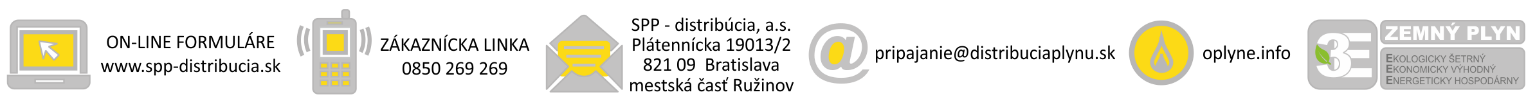 